JUMALAT 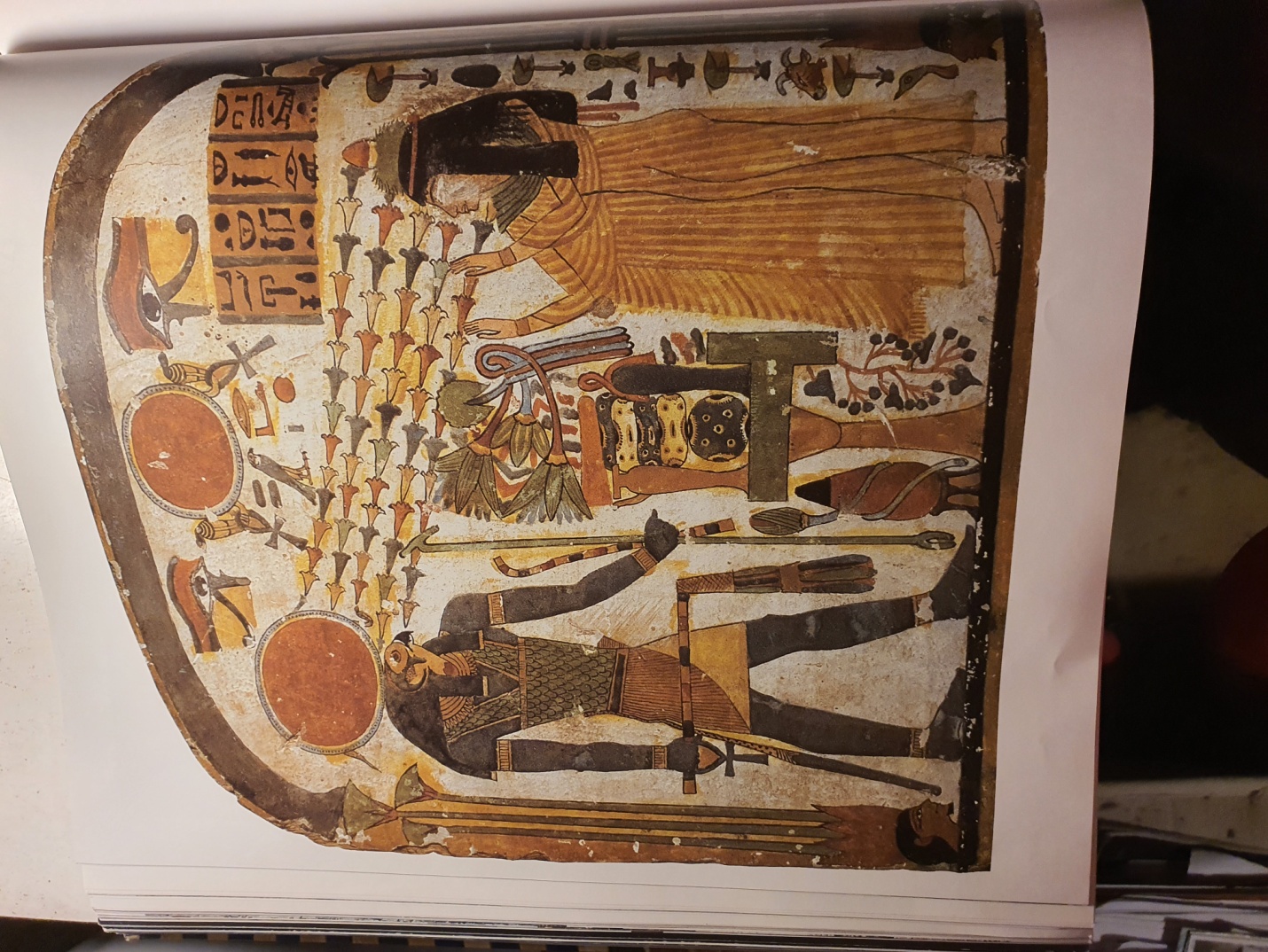 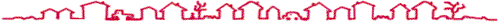 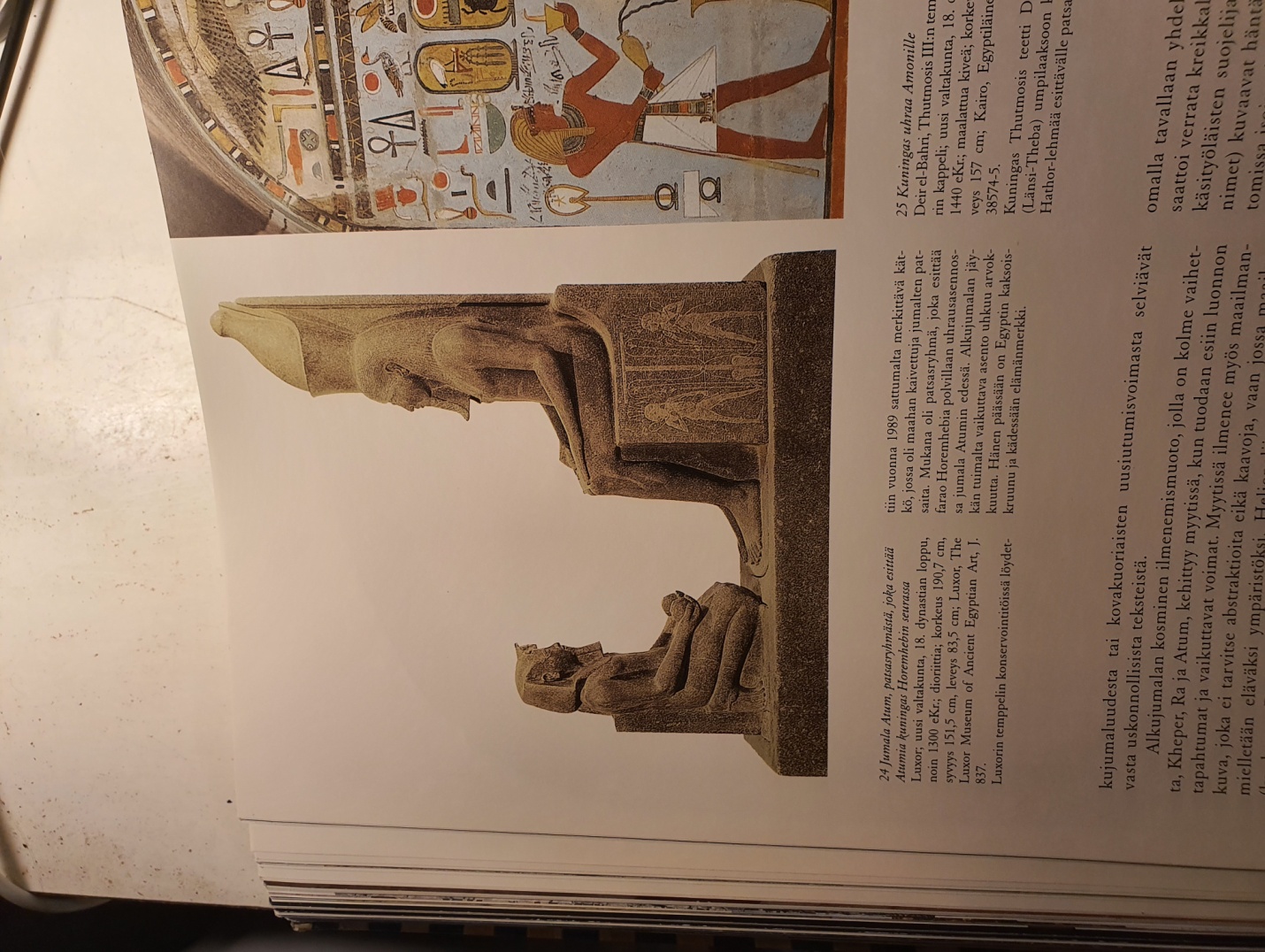 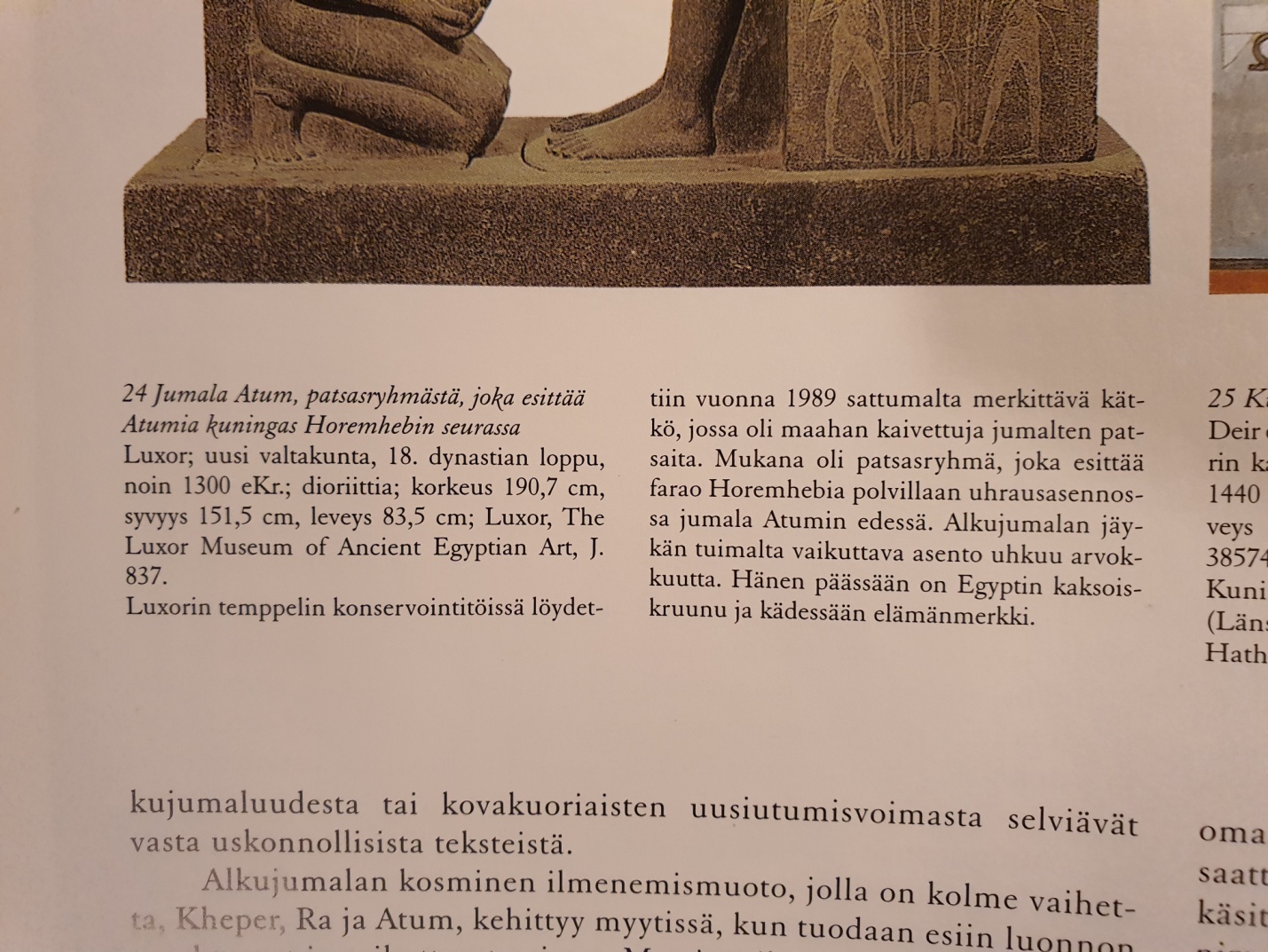 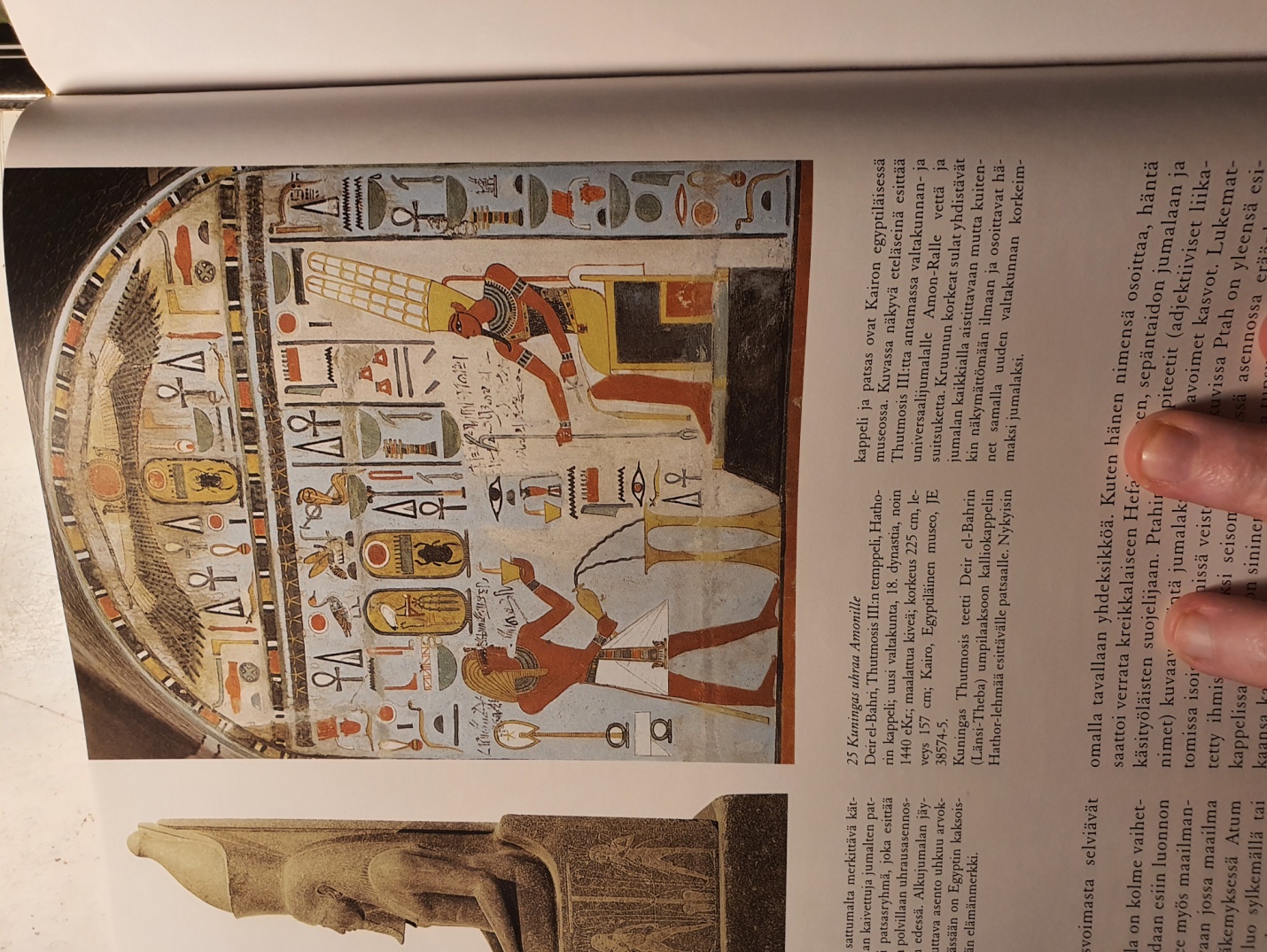 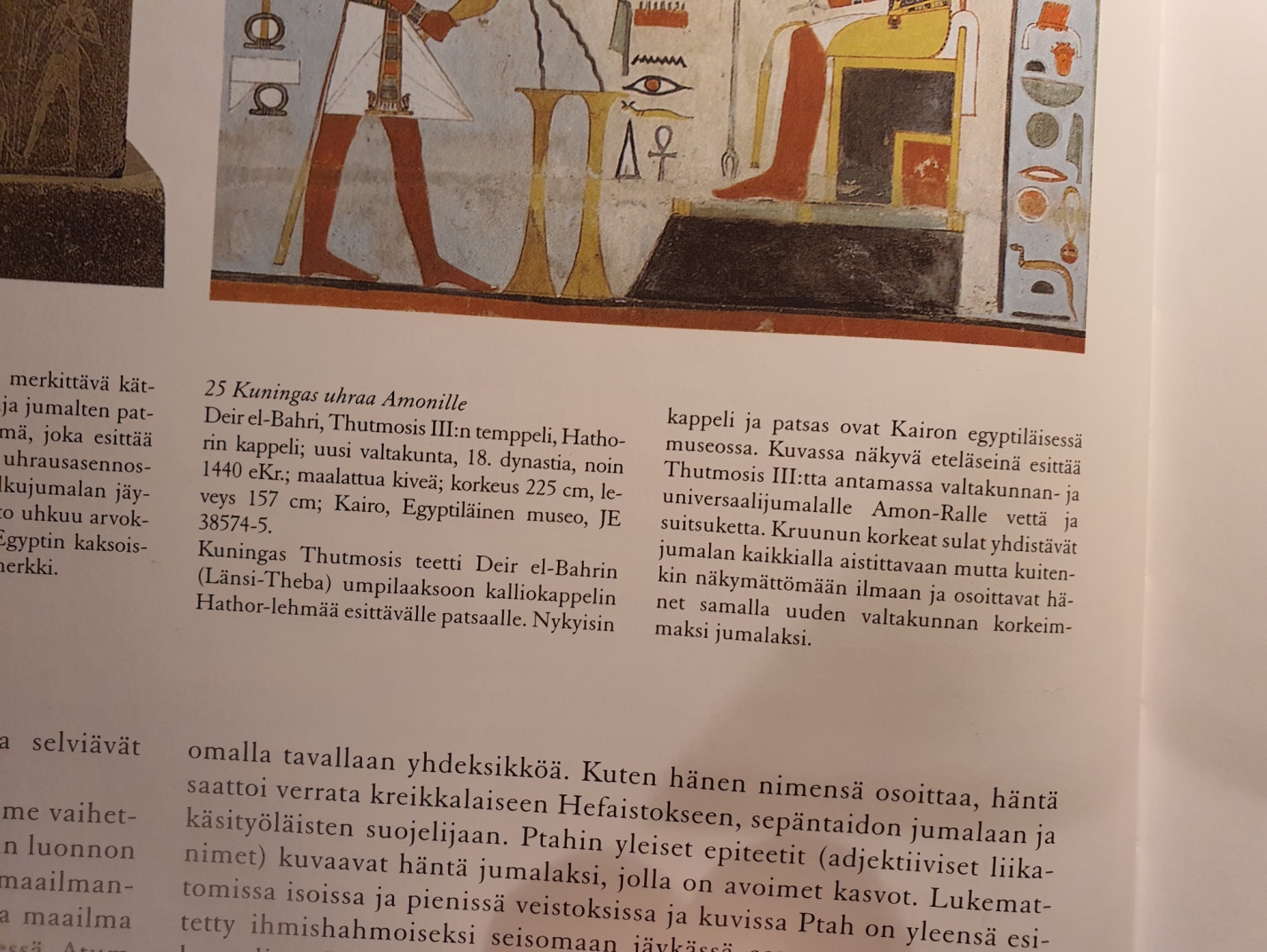 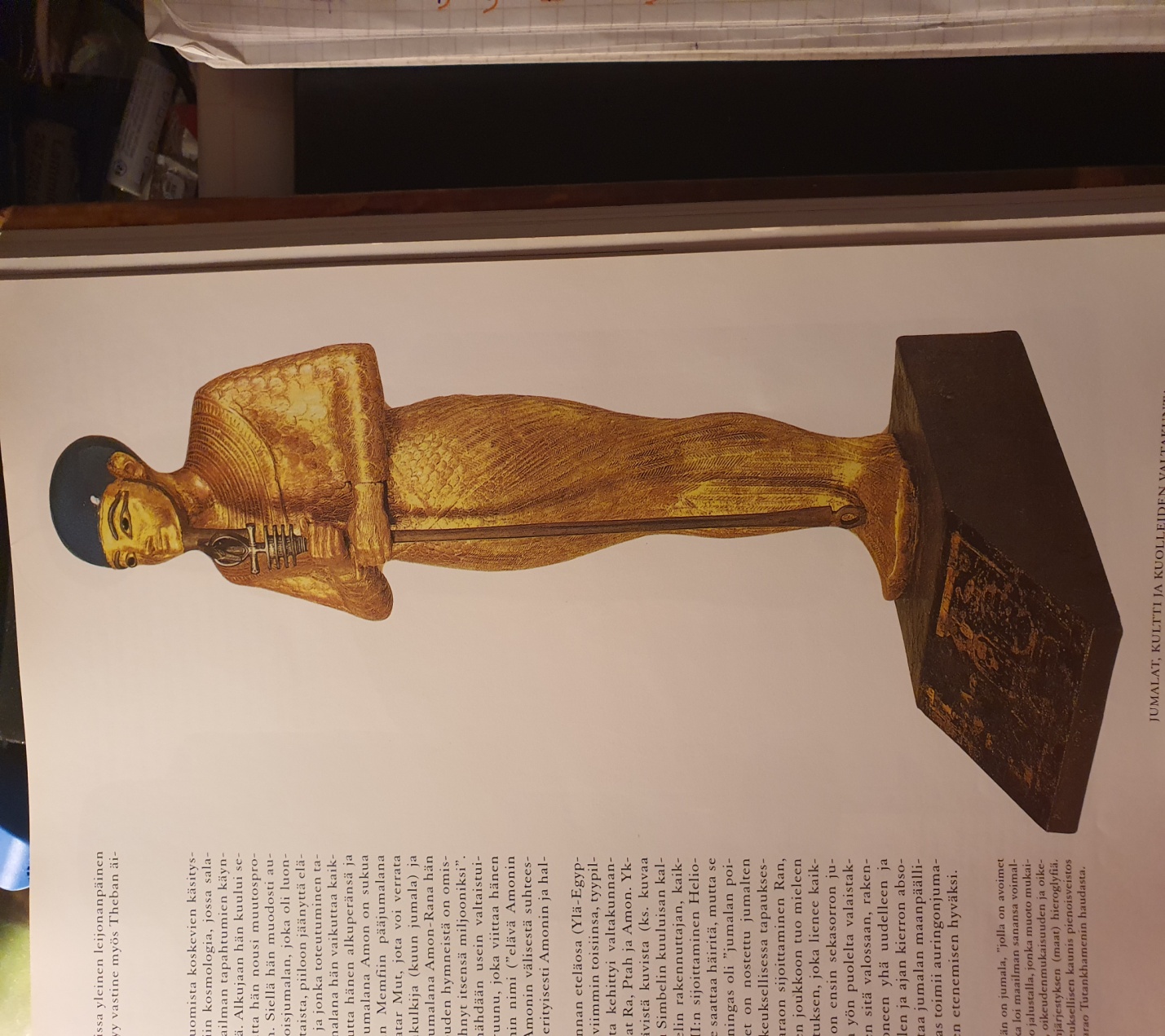 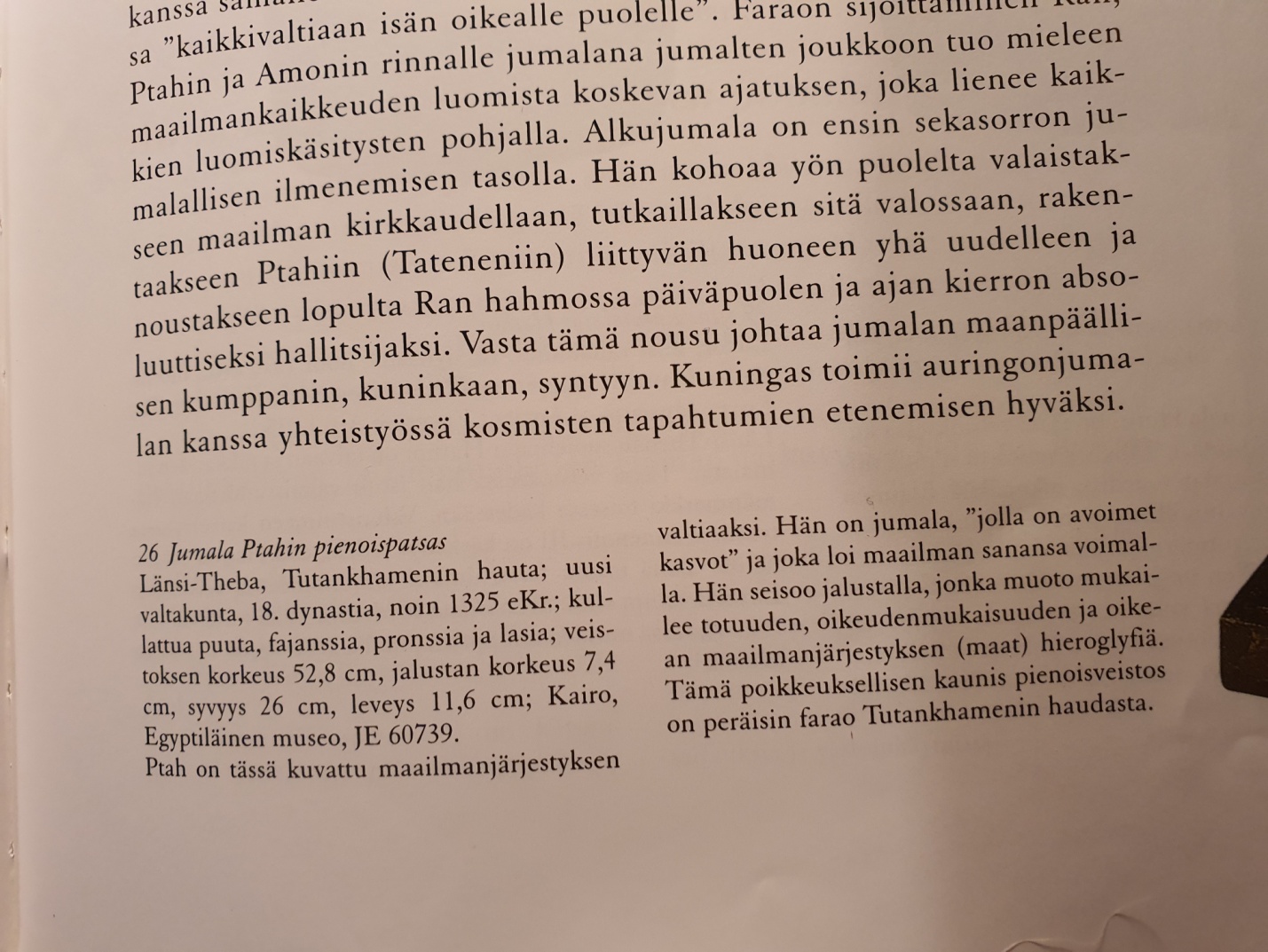 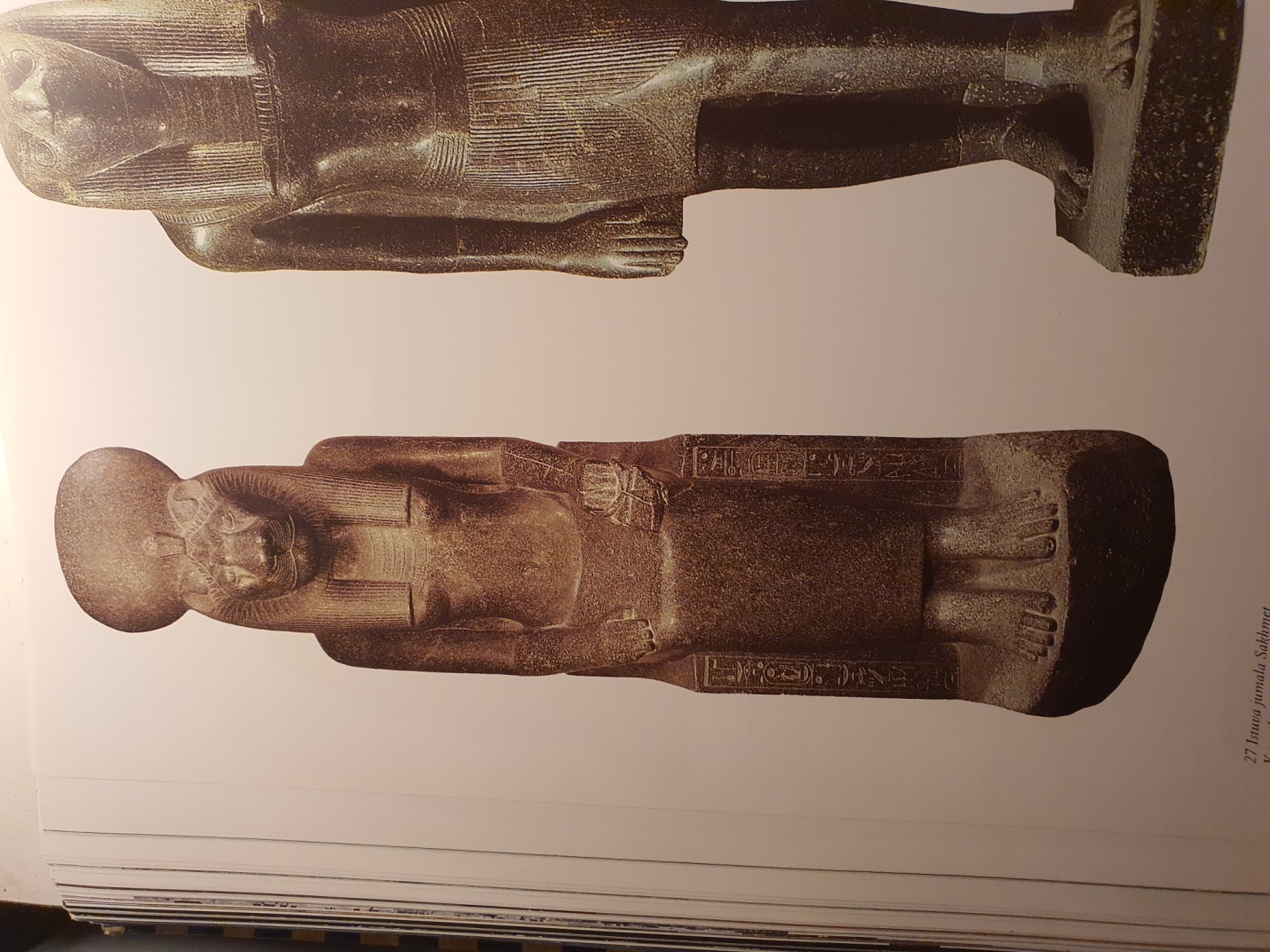 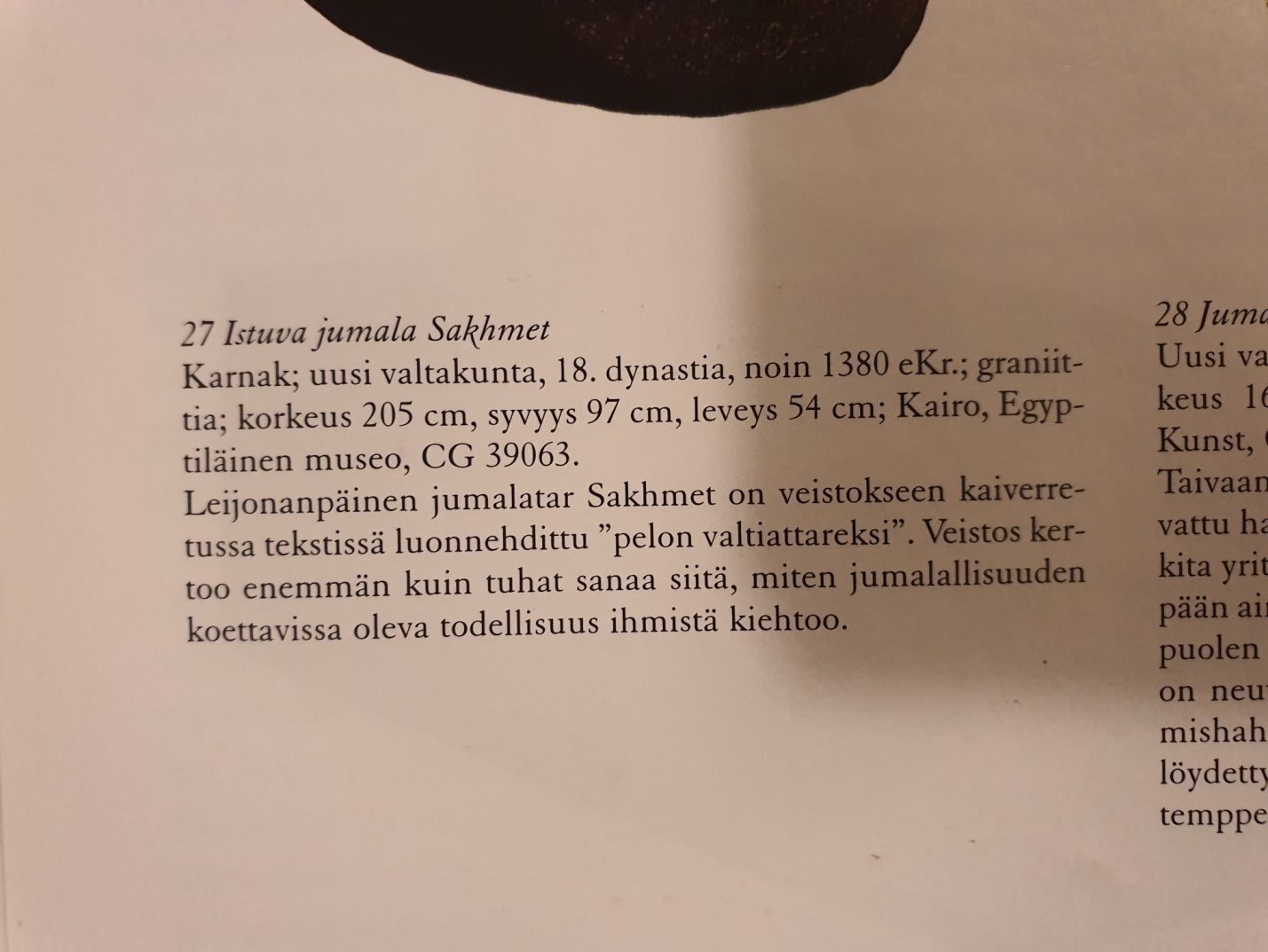 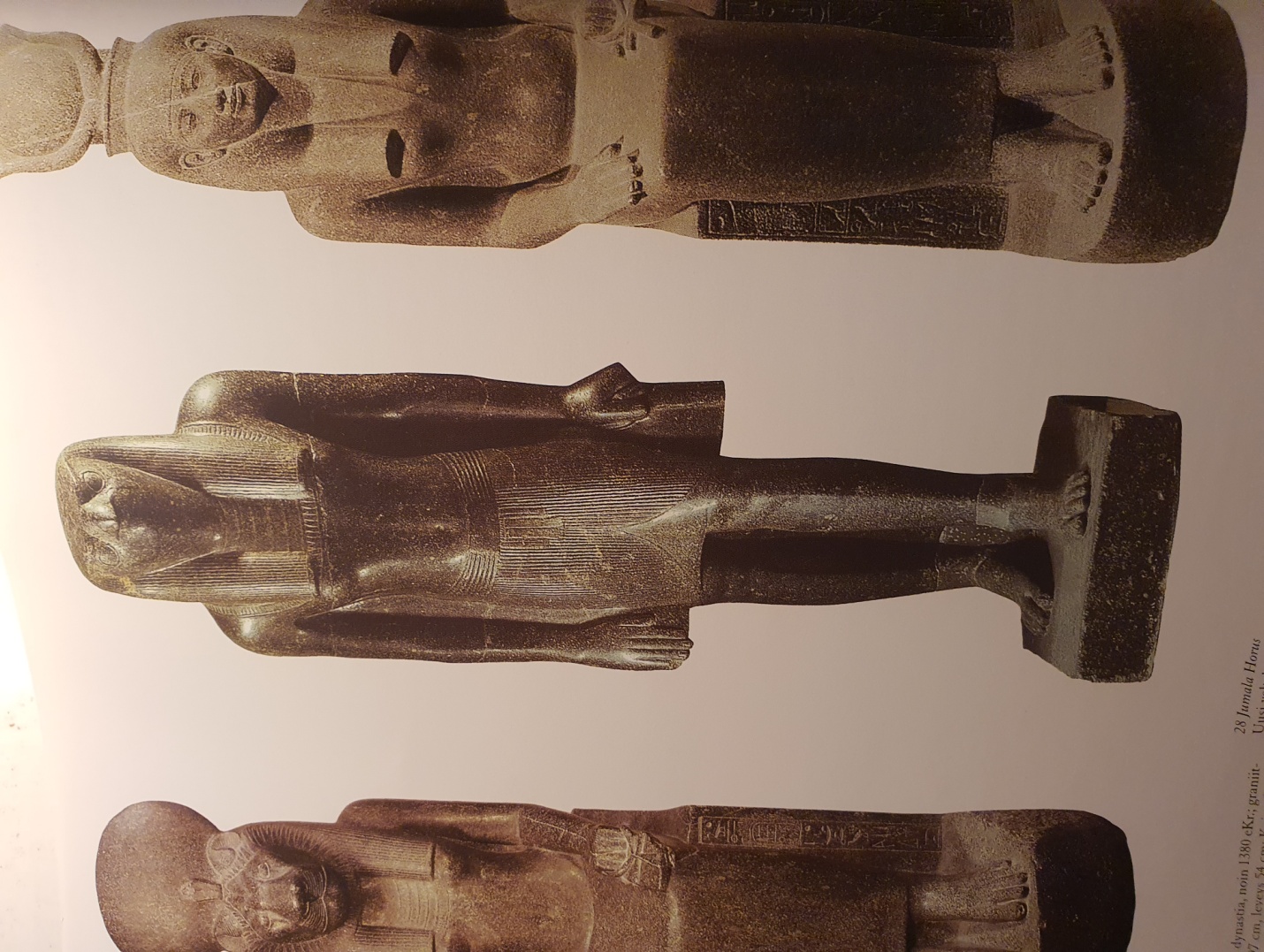 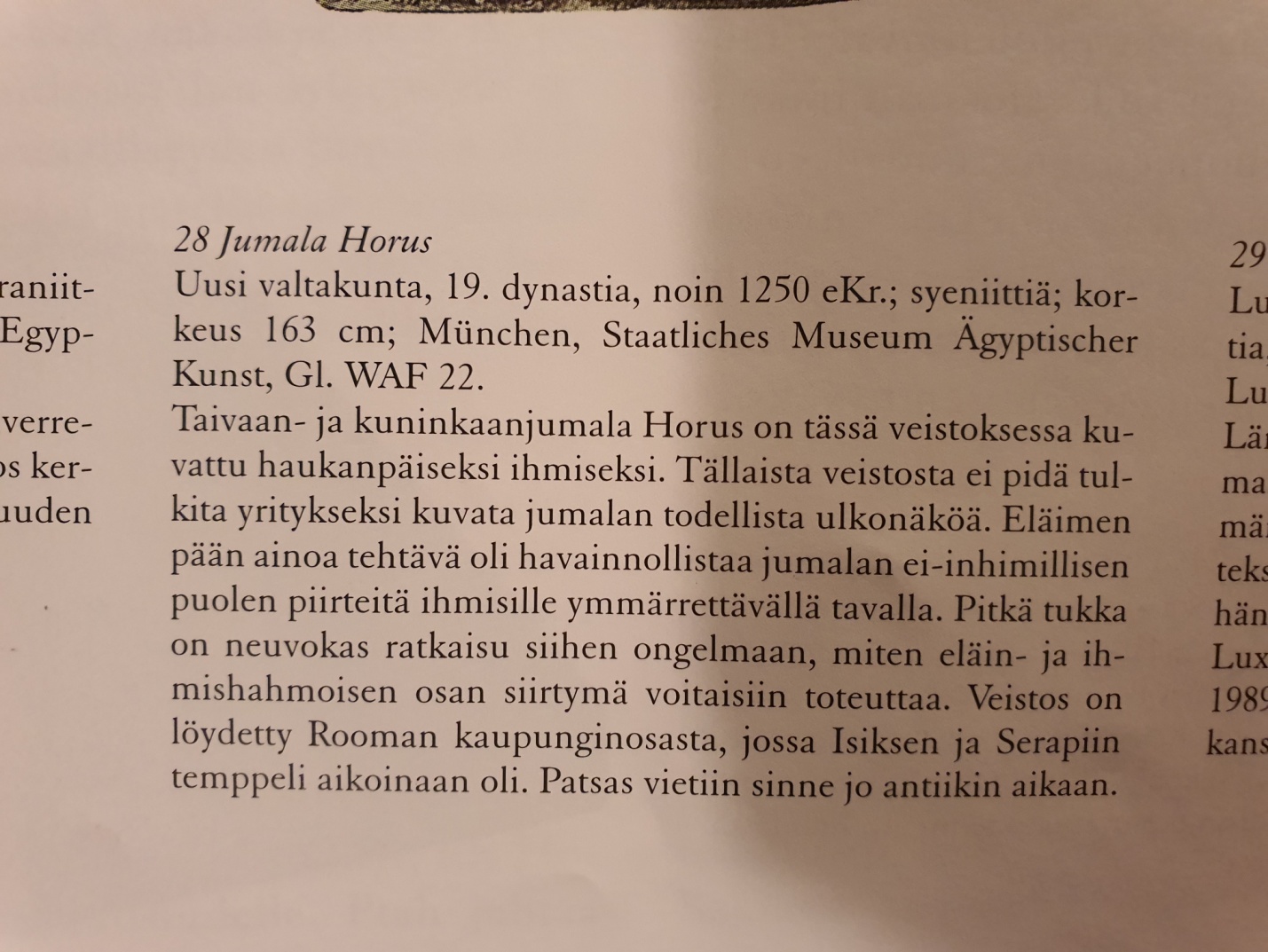 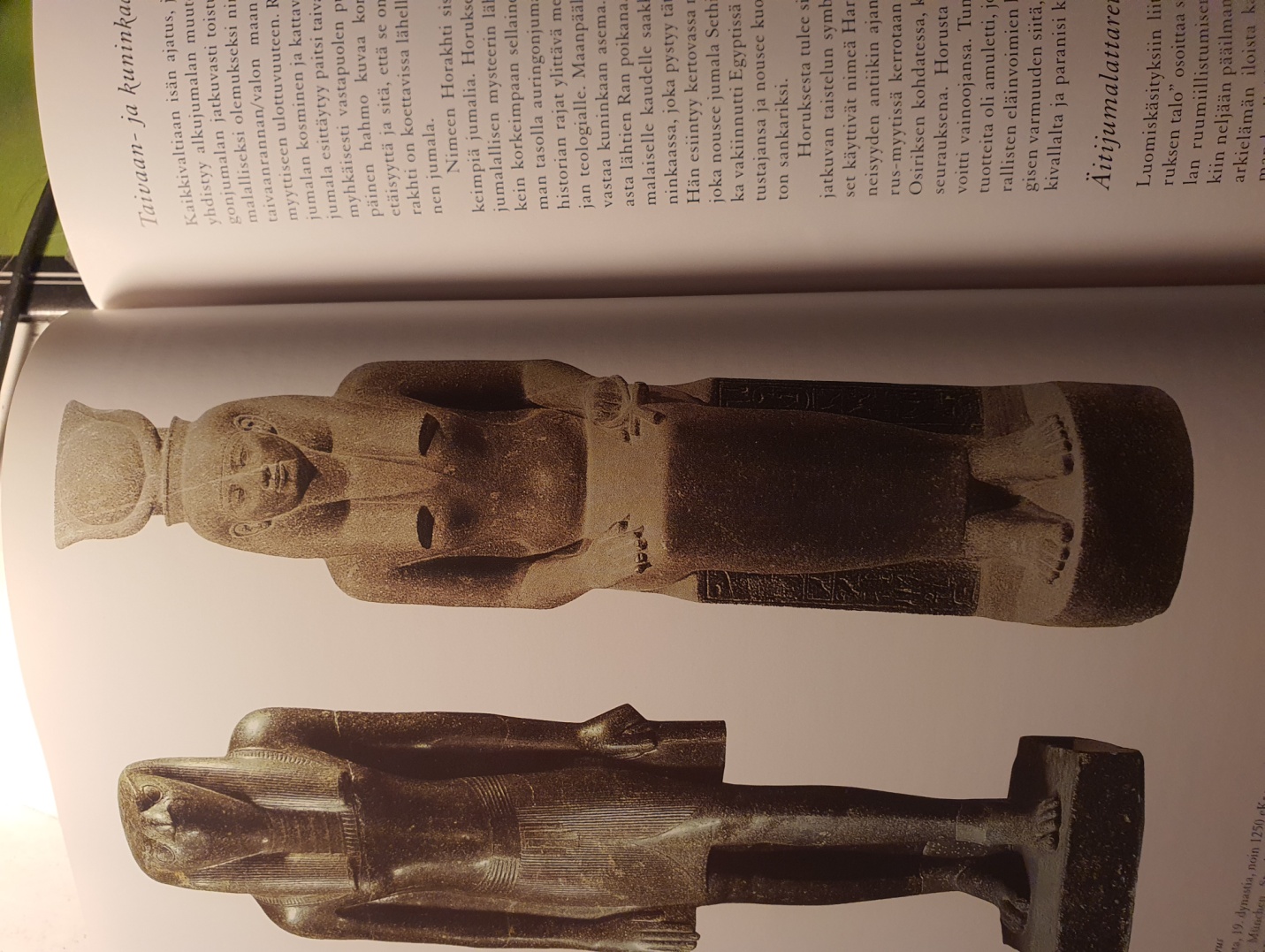 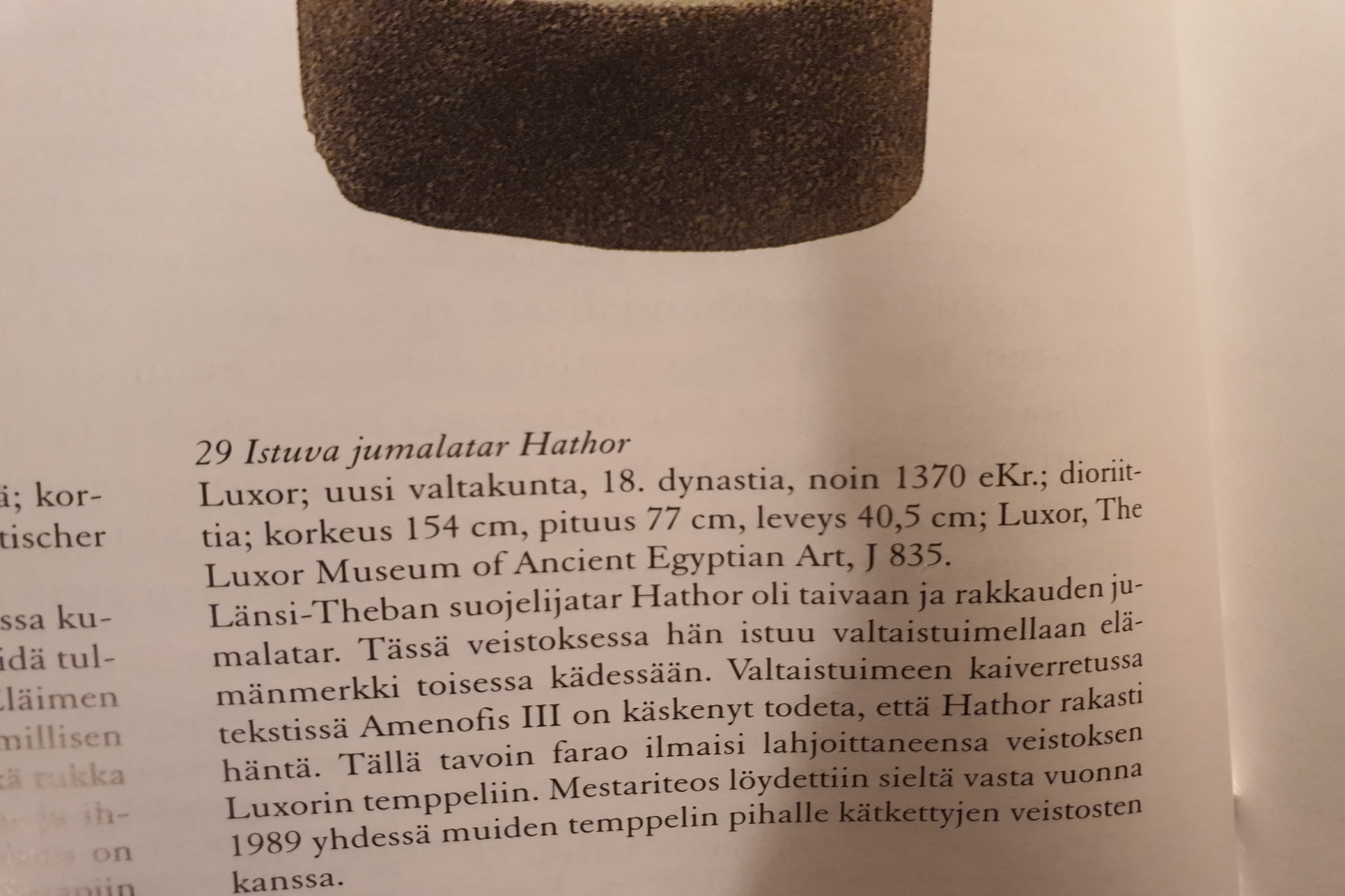 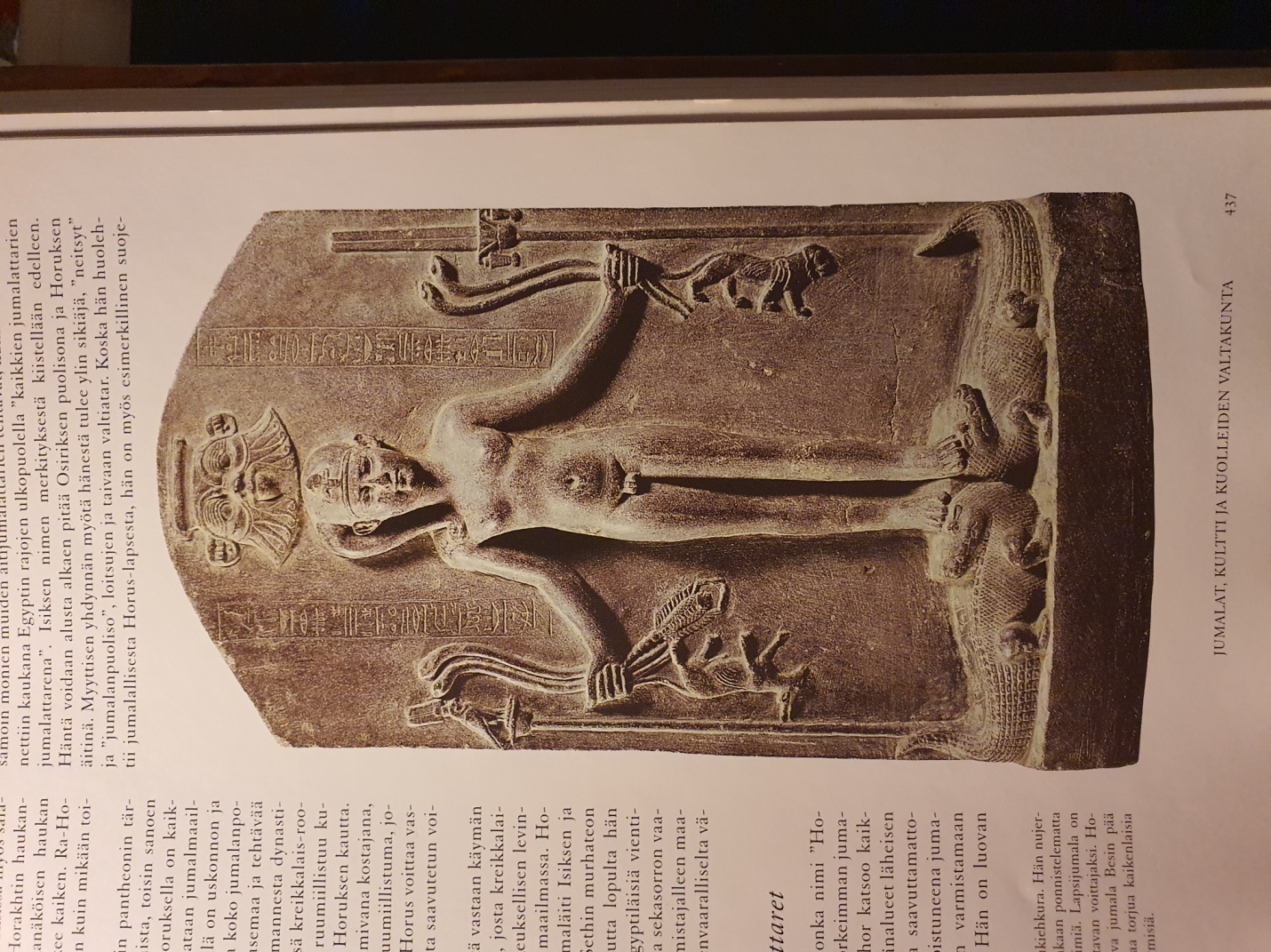 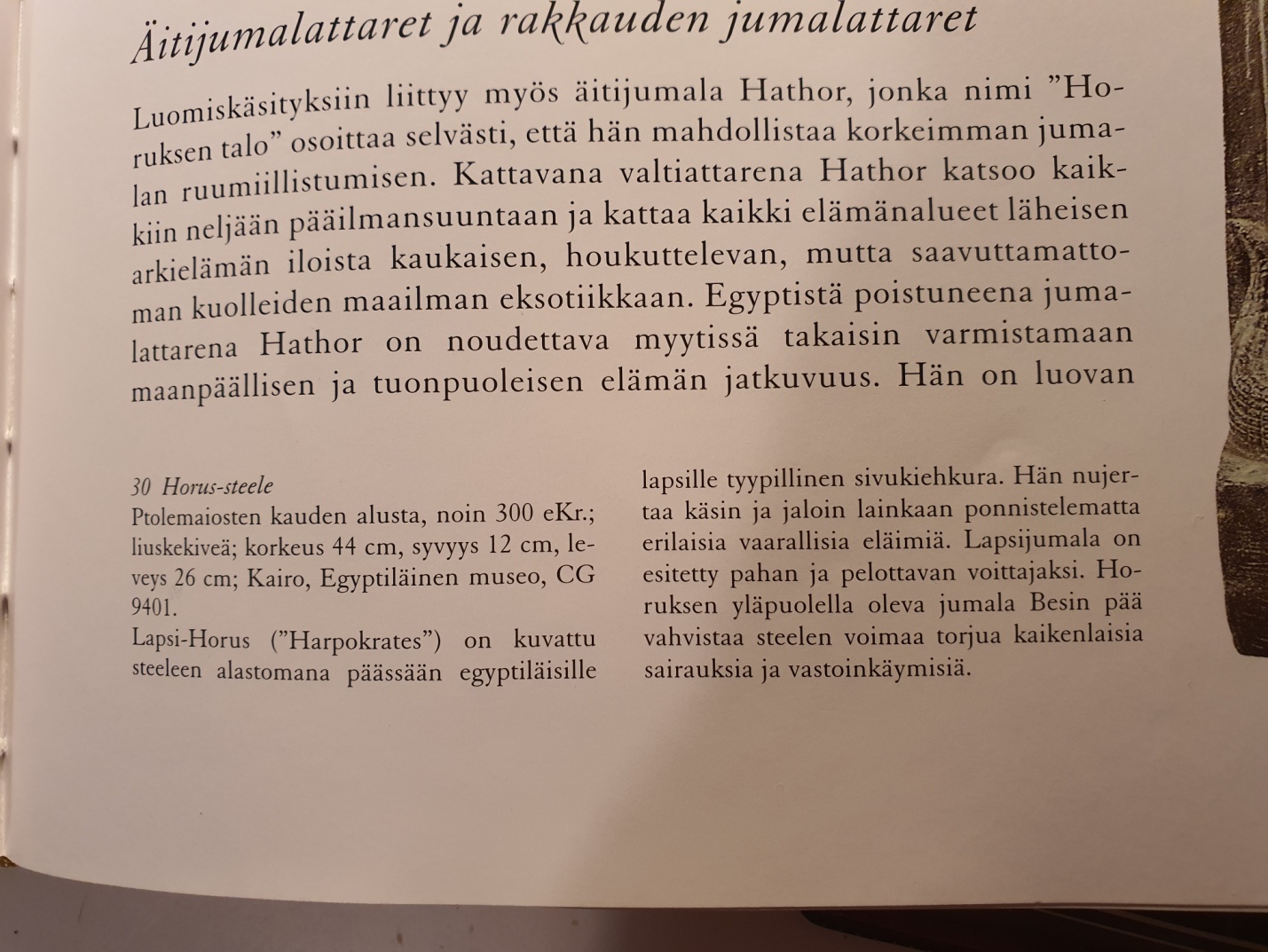 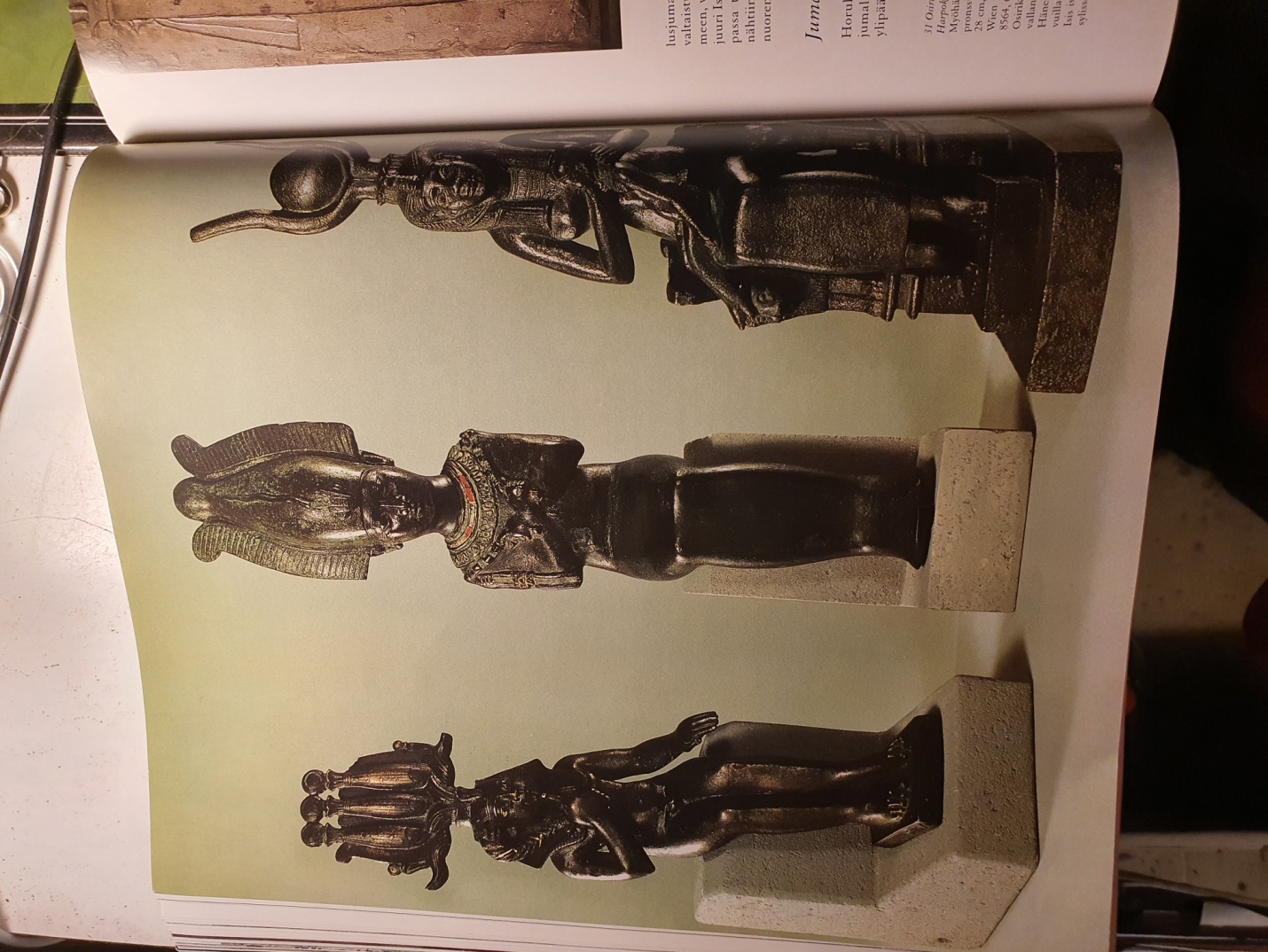 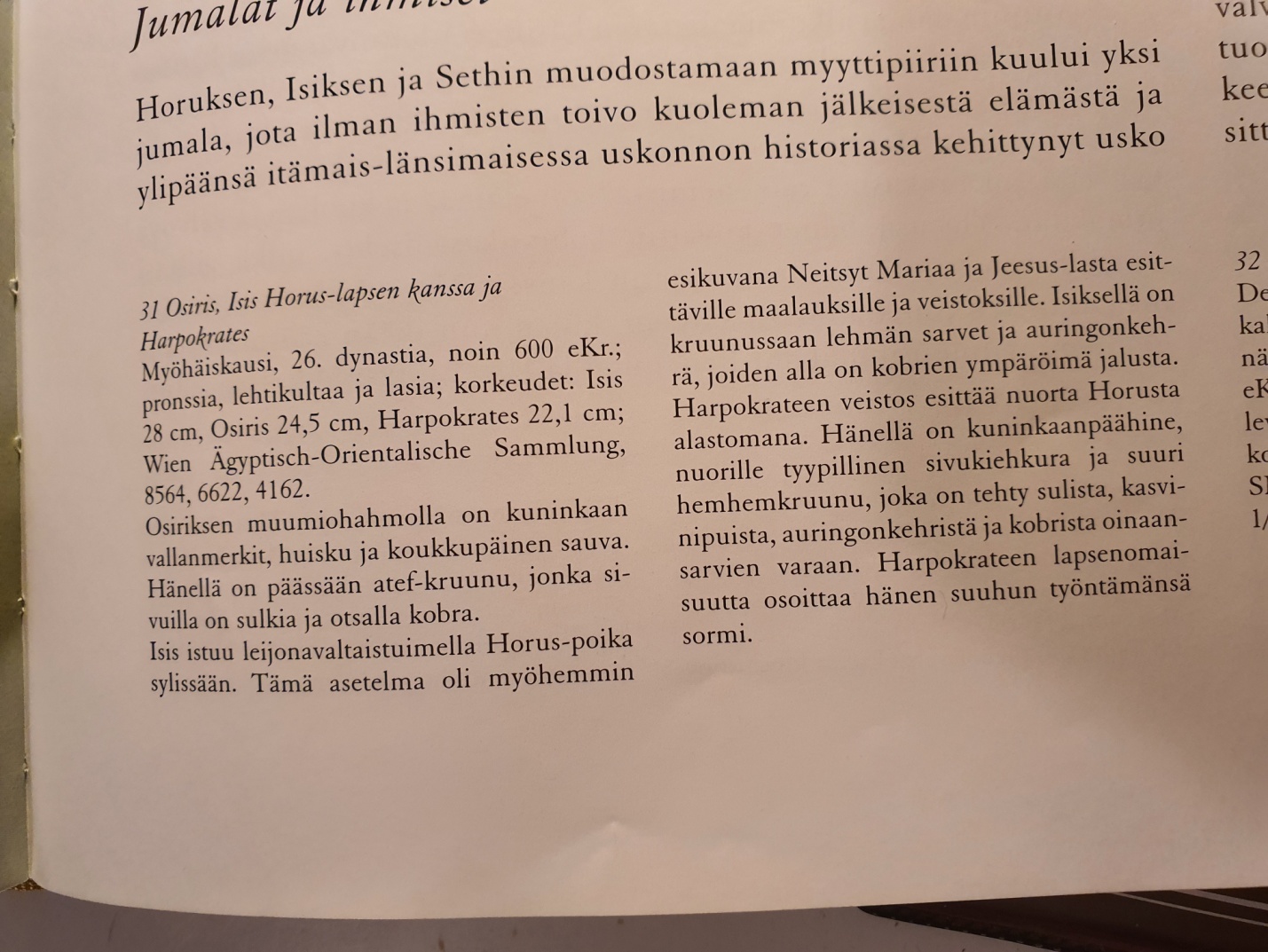 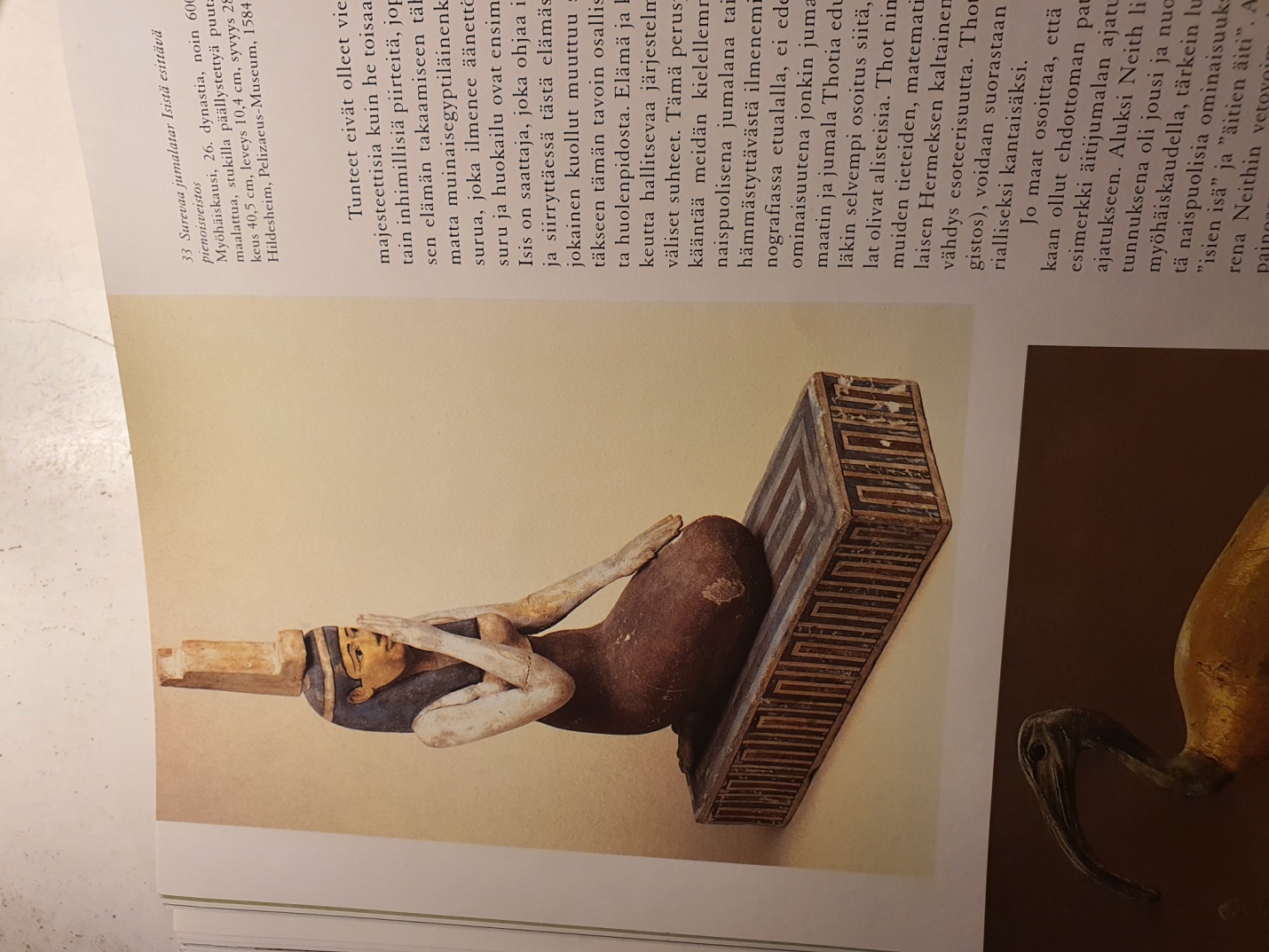 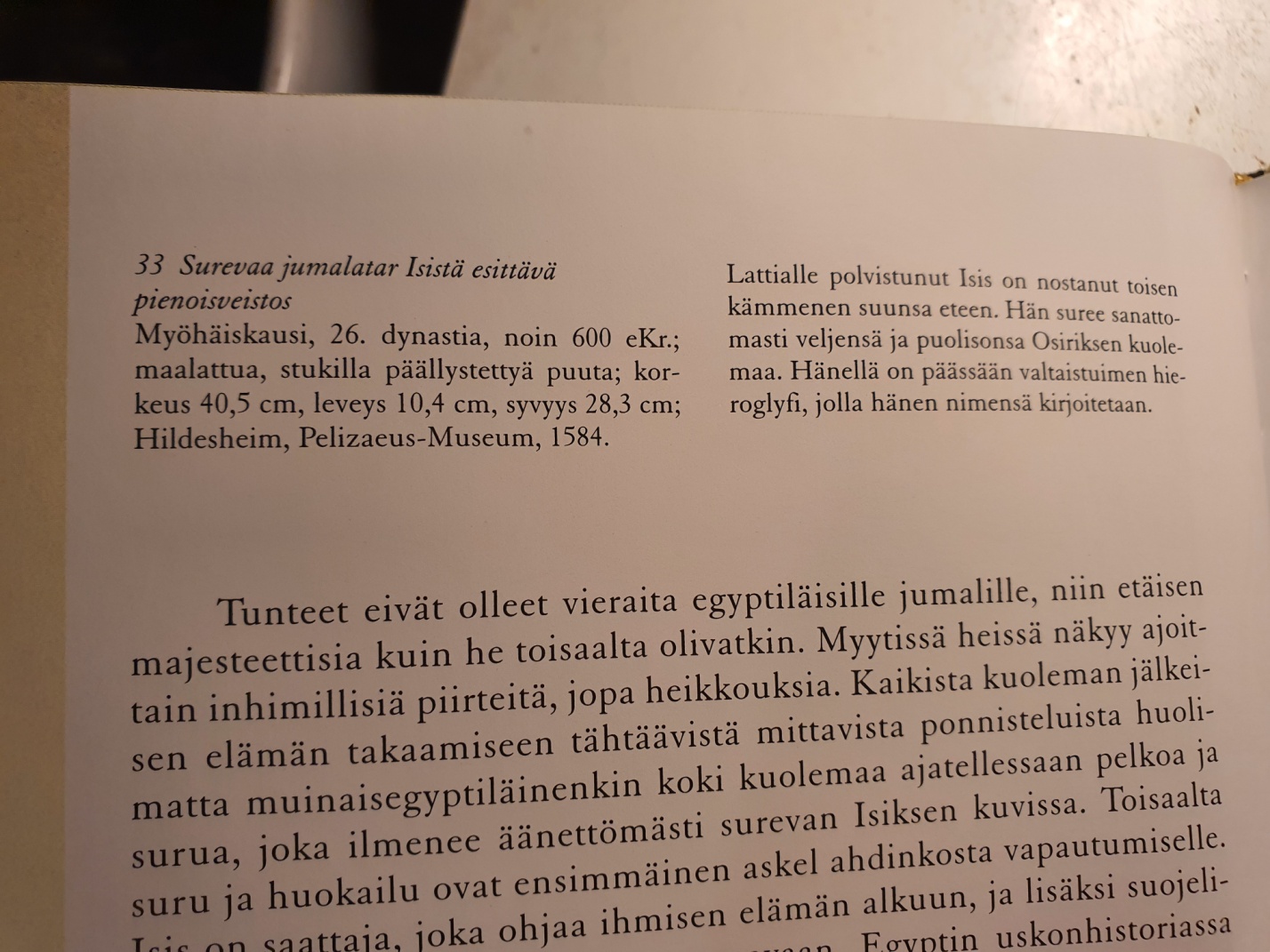 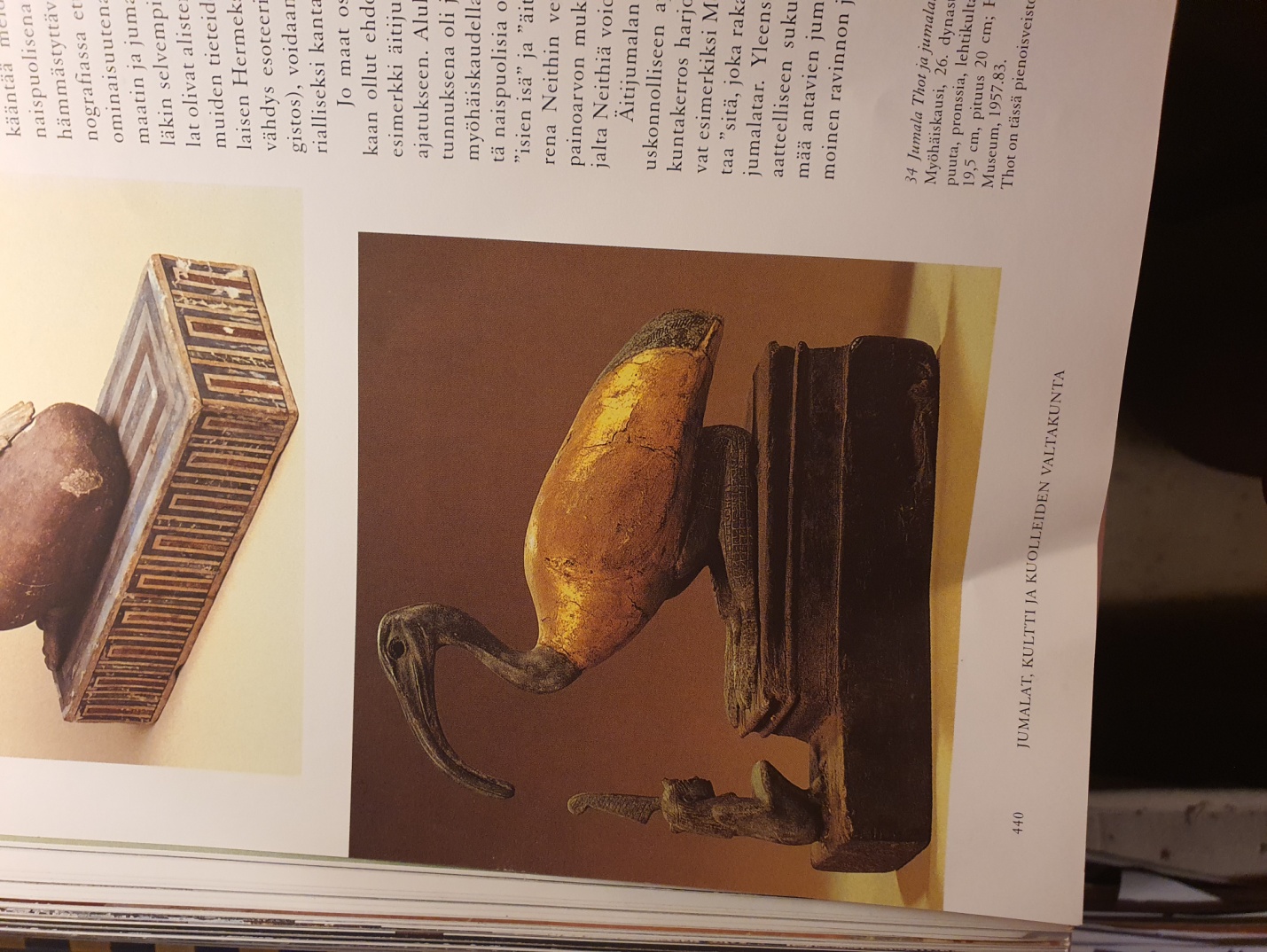 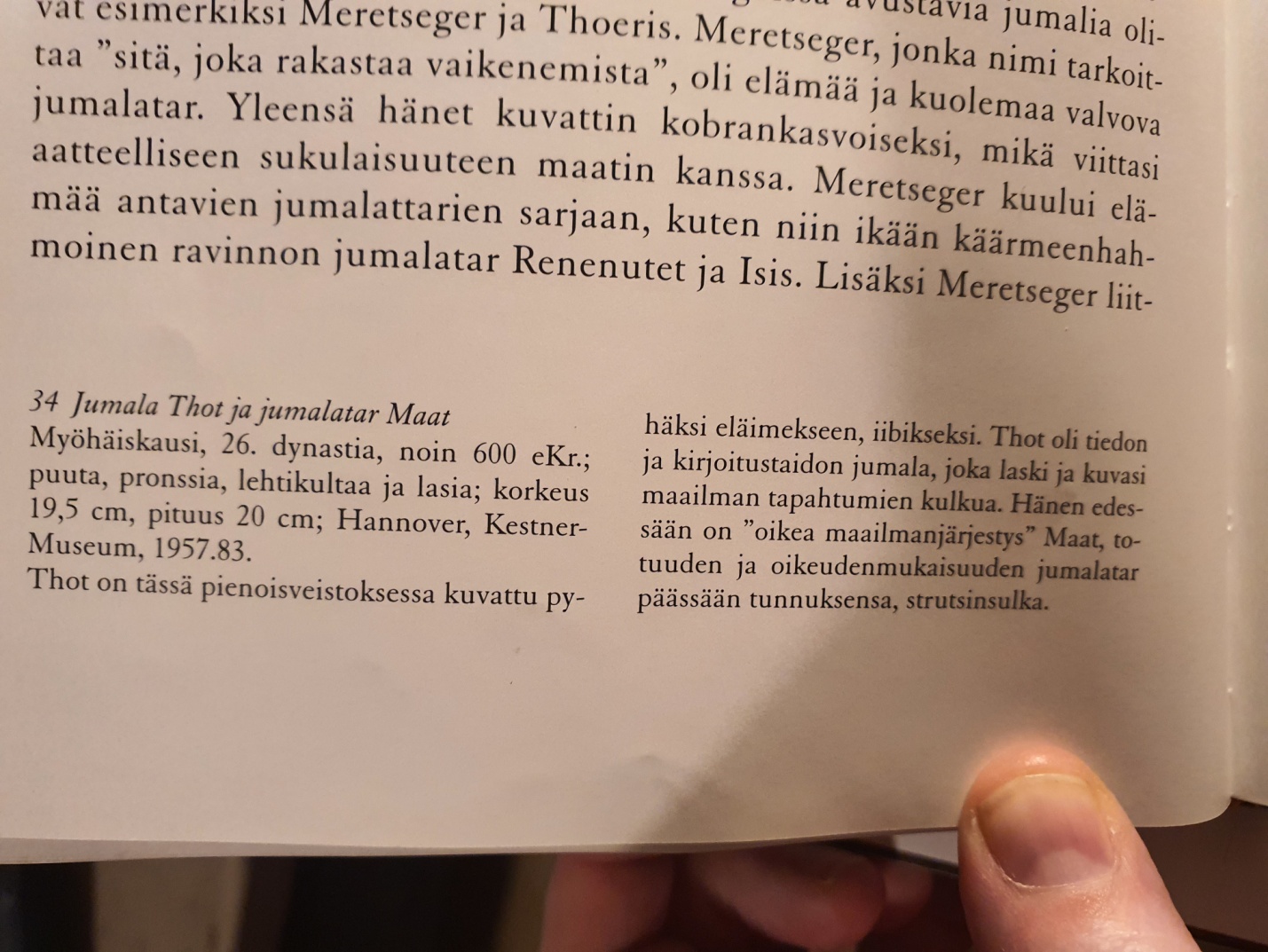 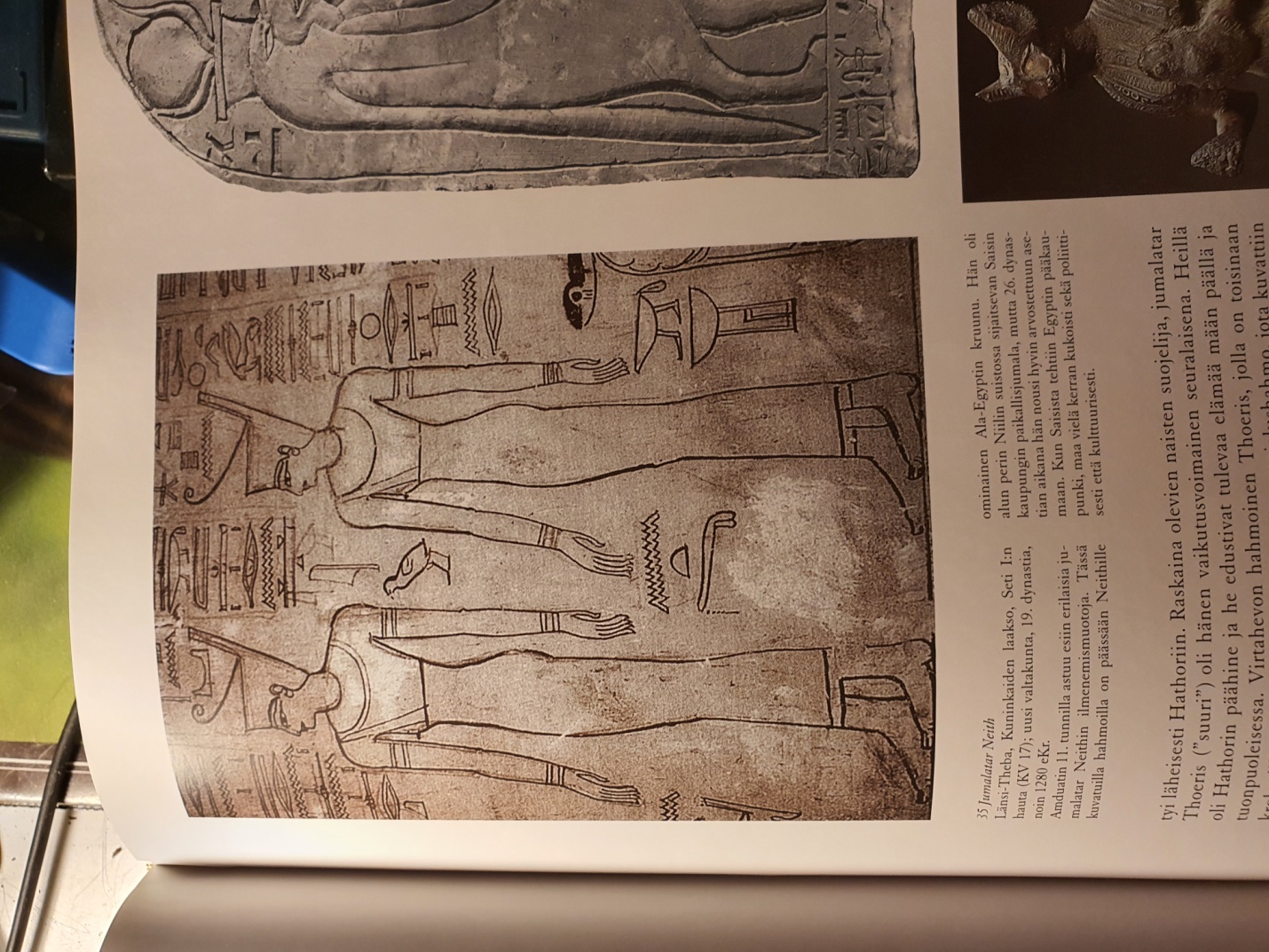 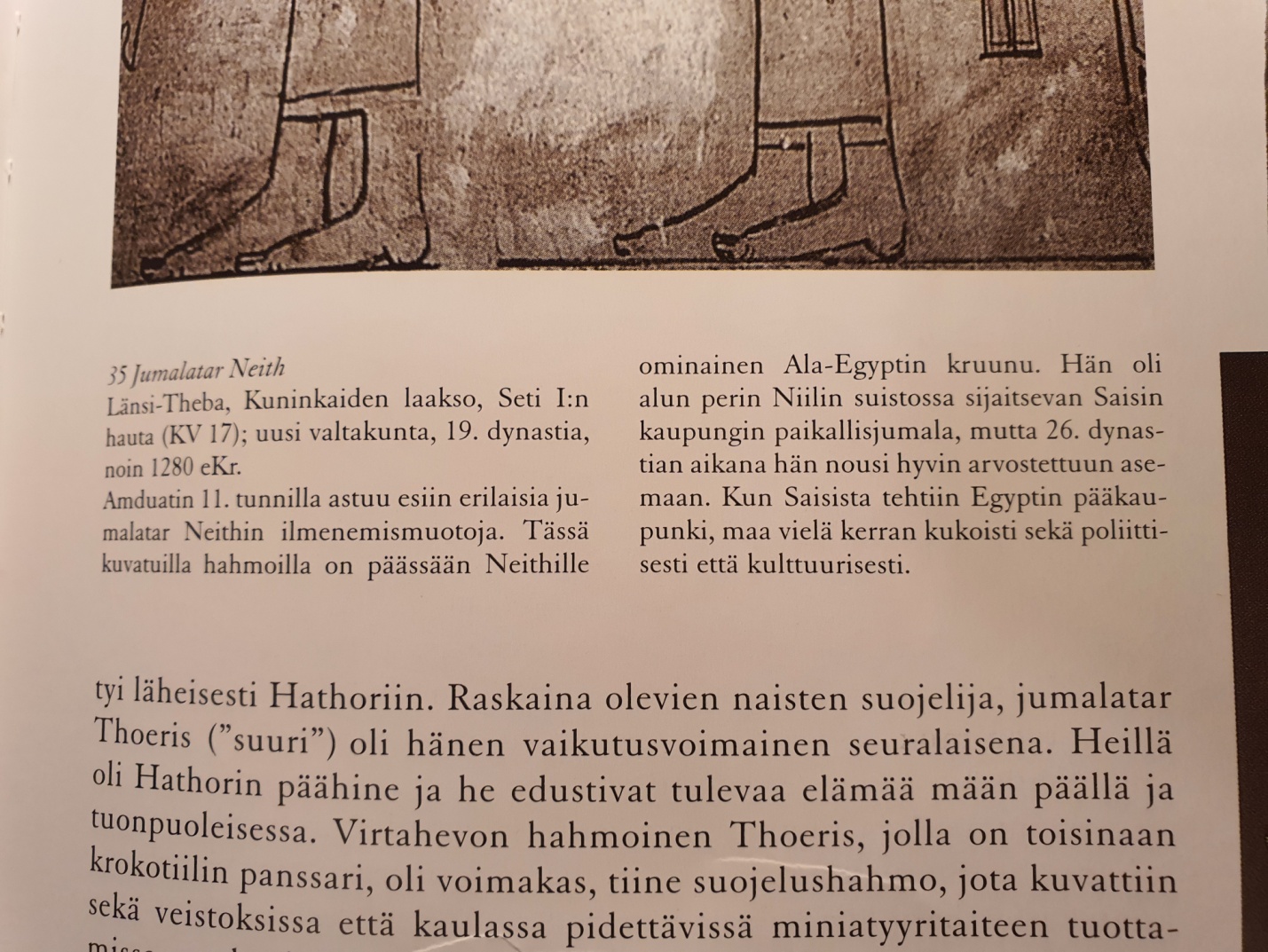 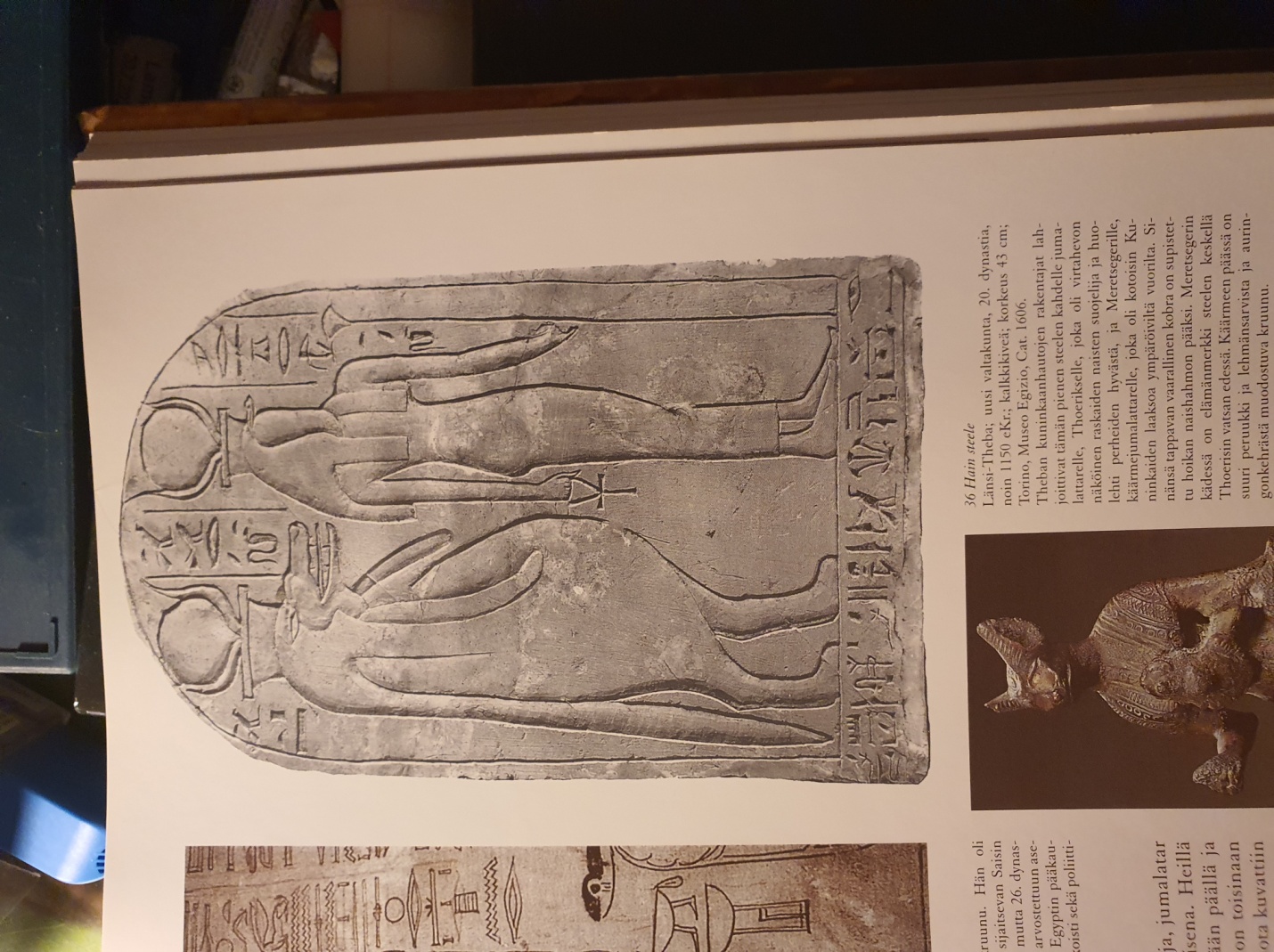 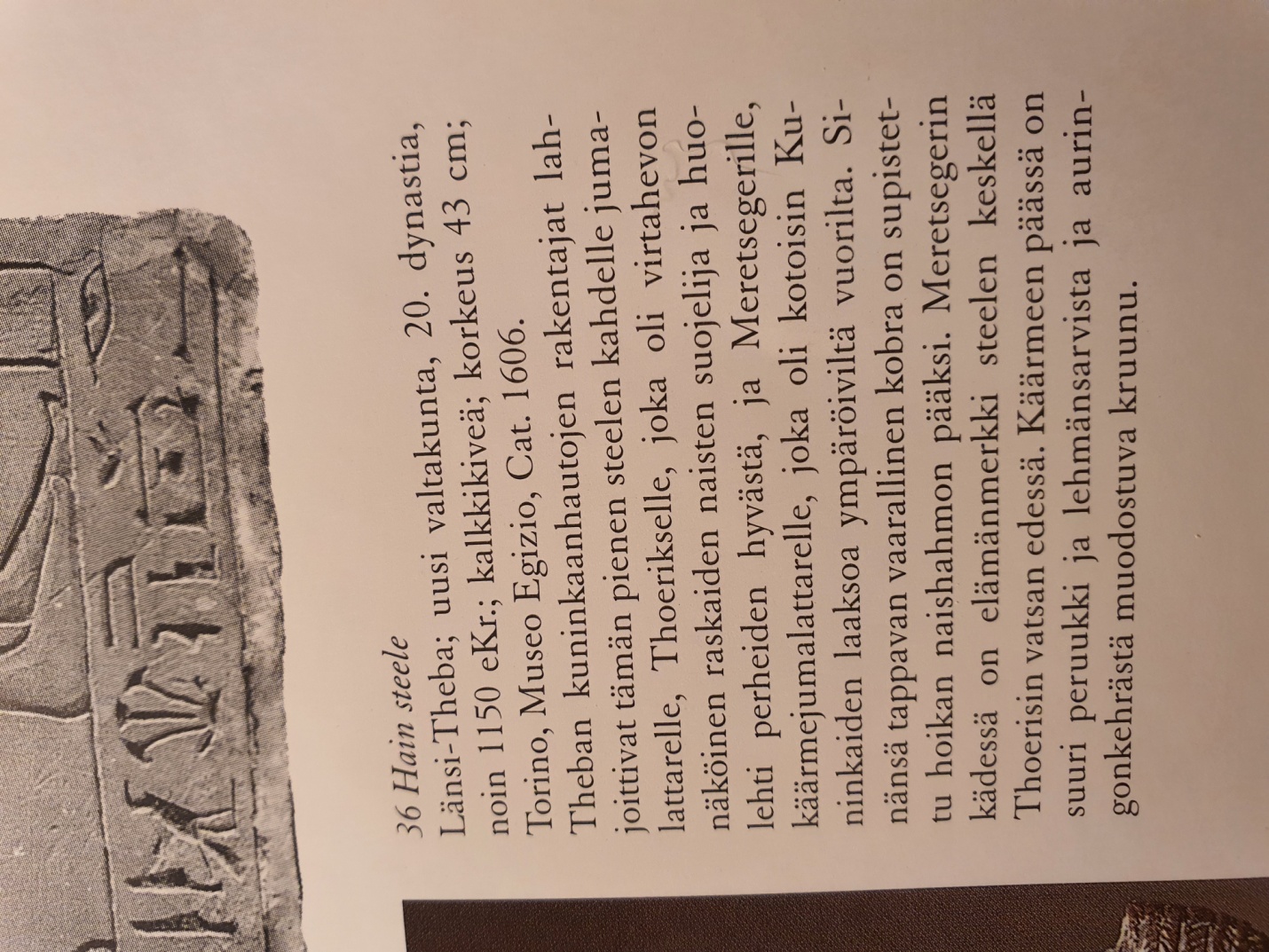 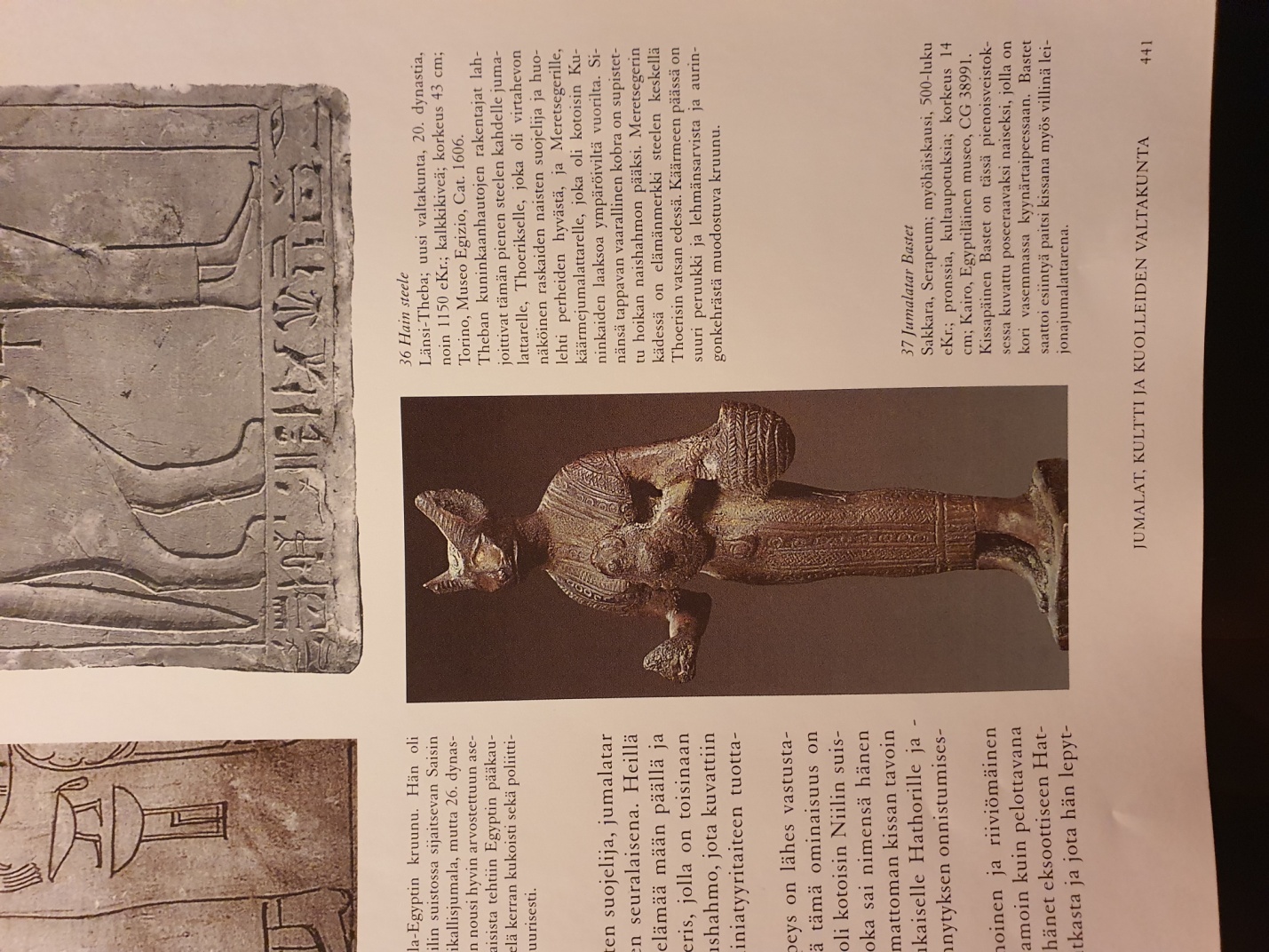 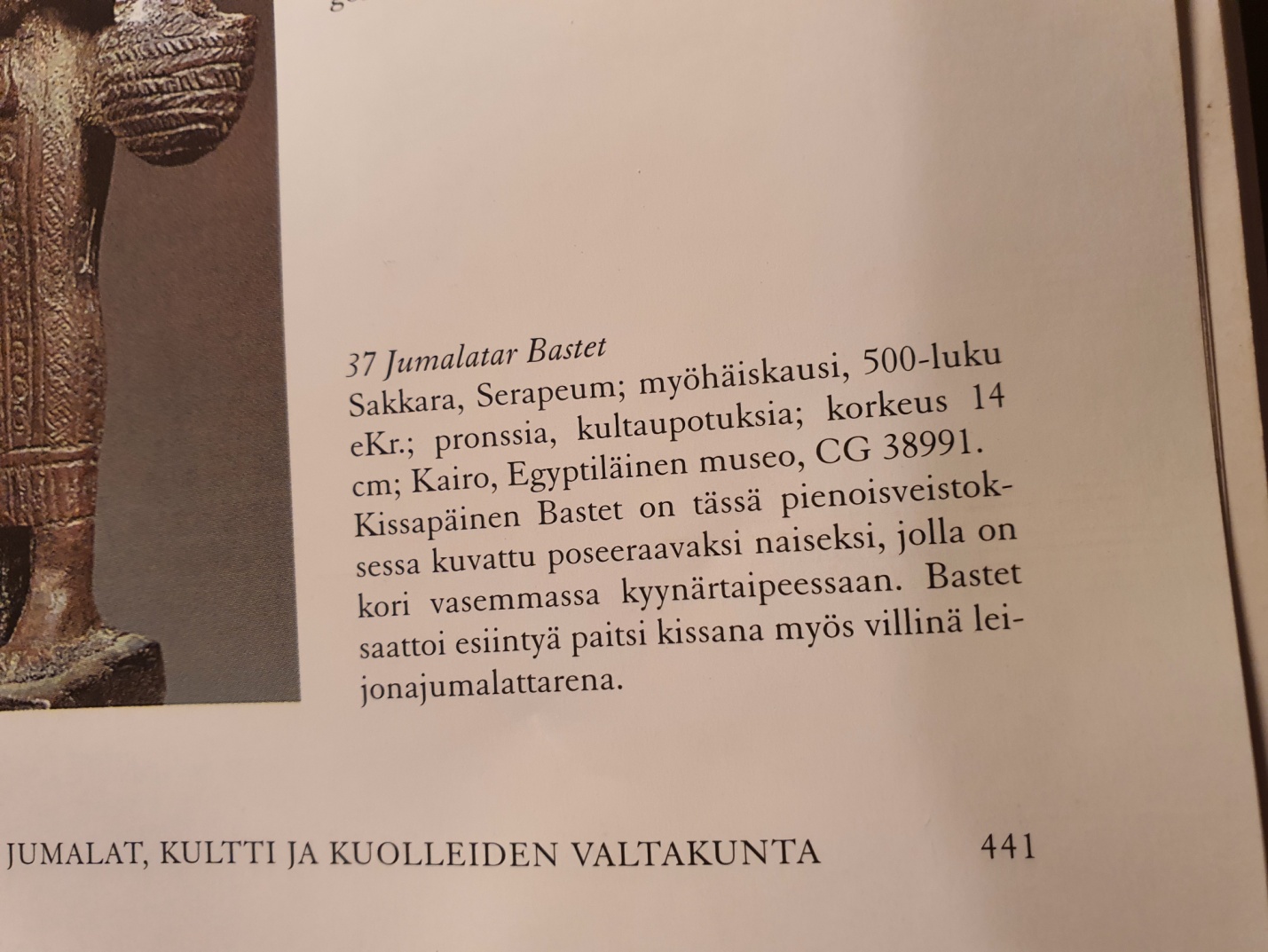 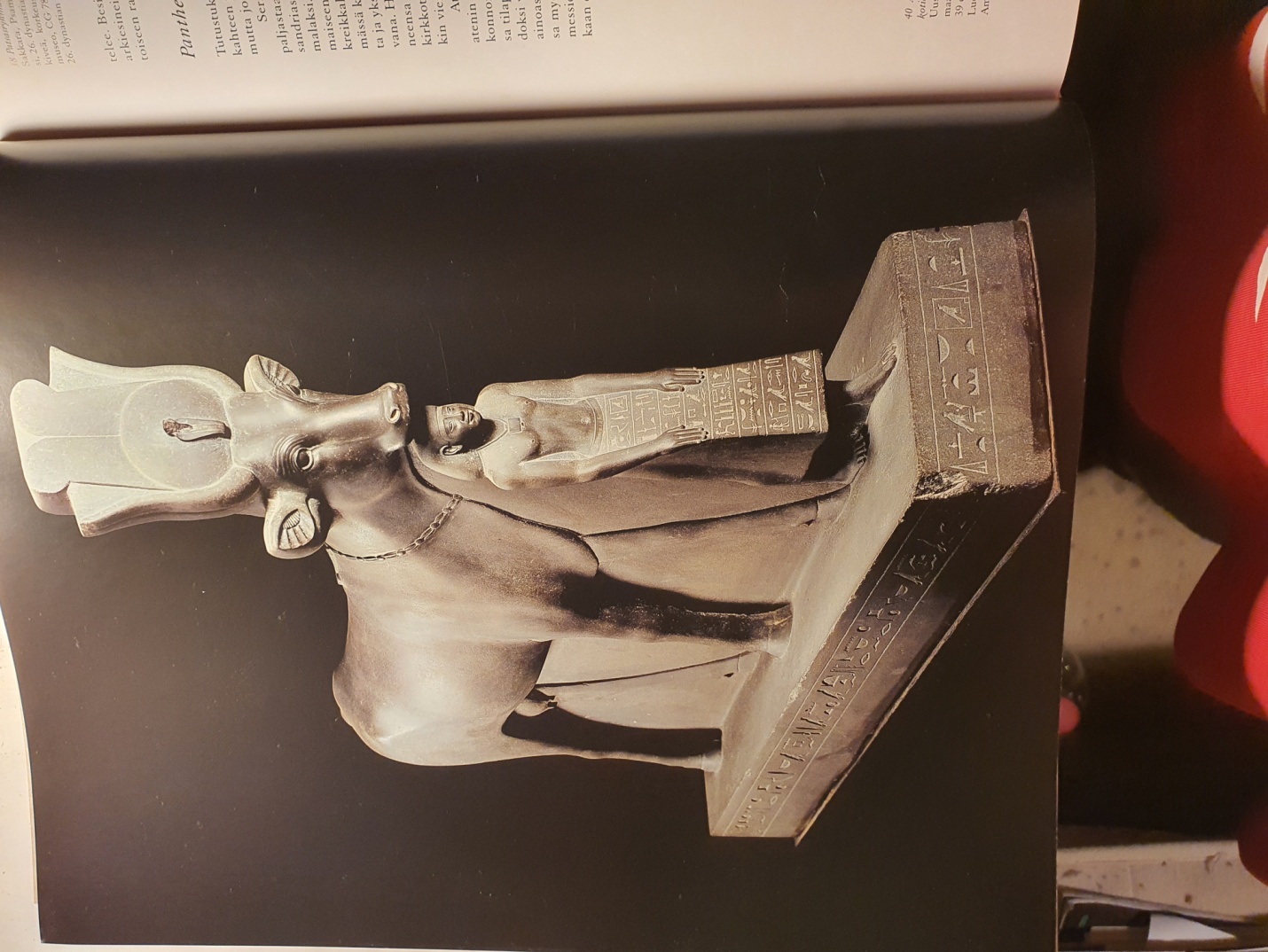 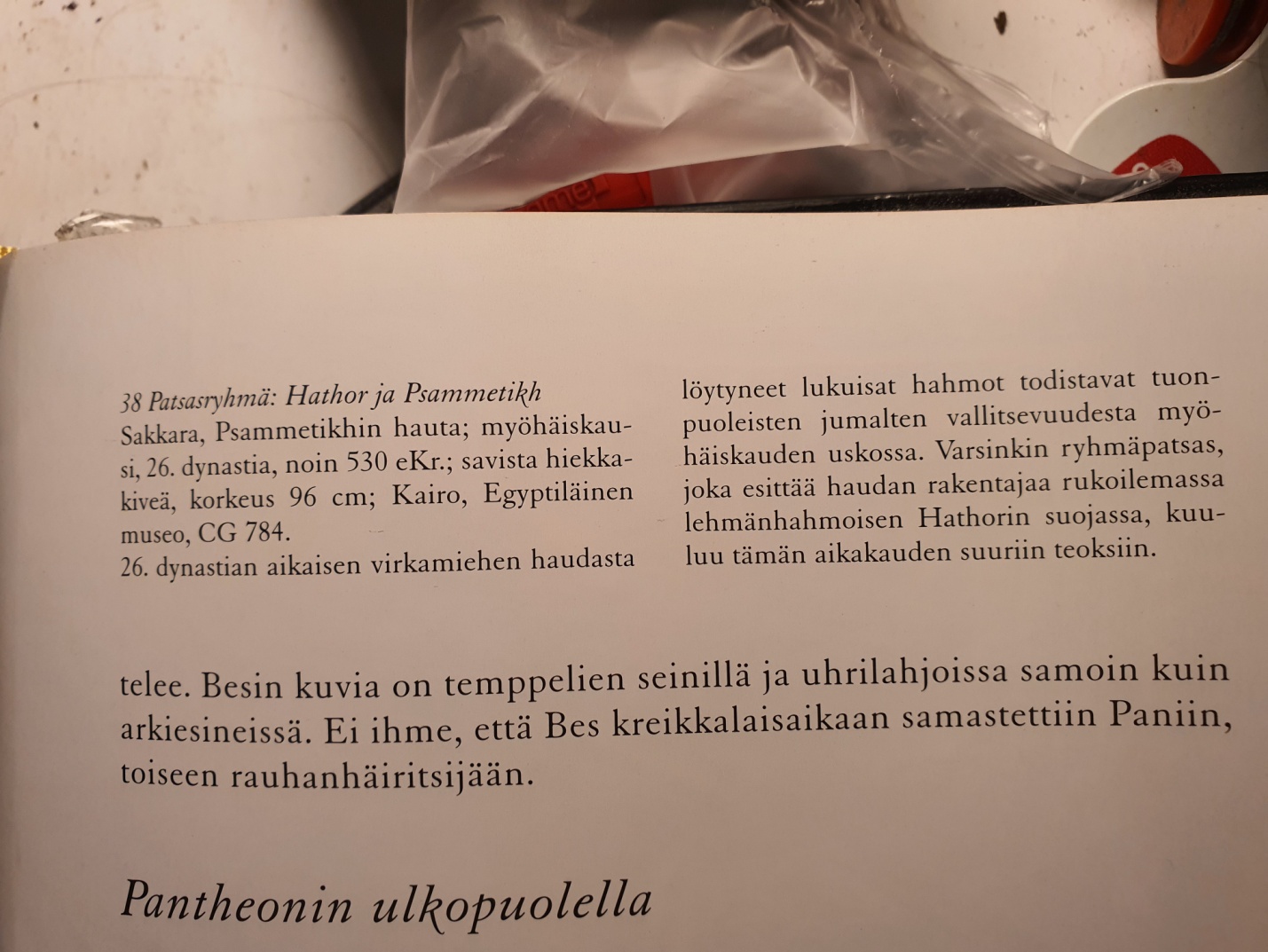 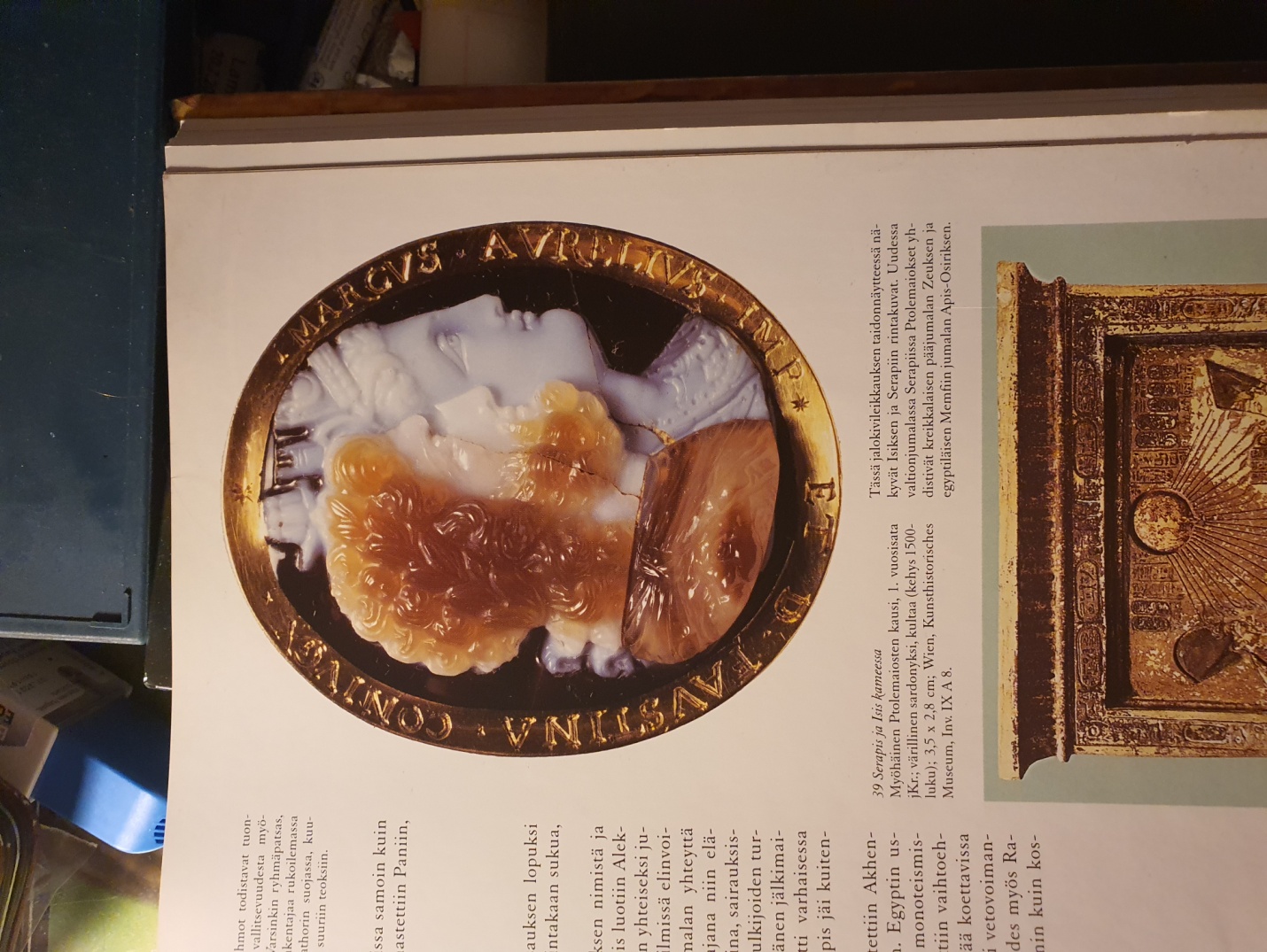 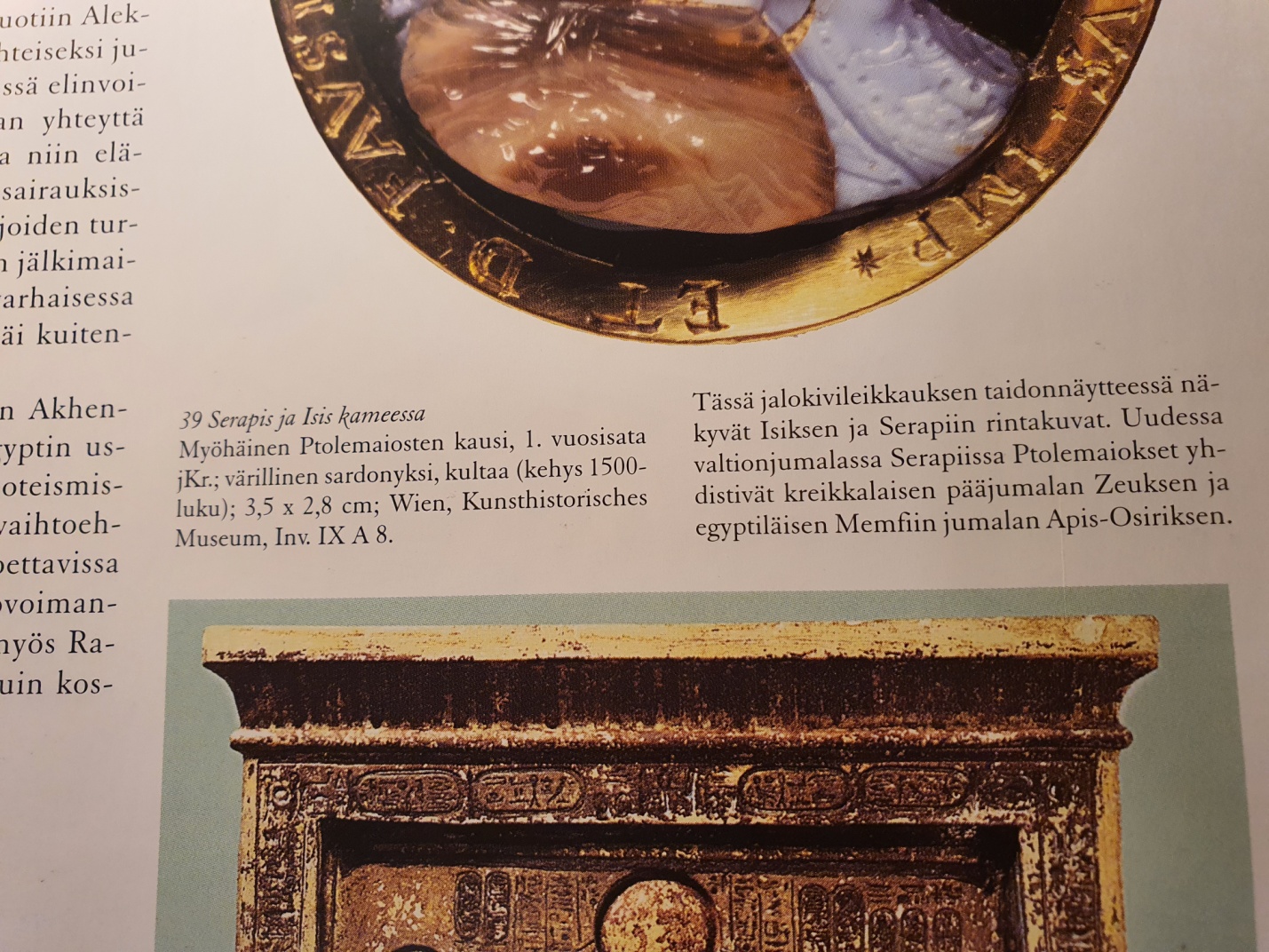 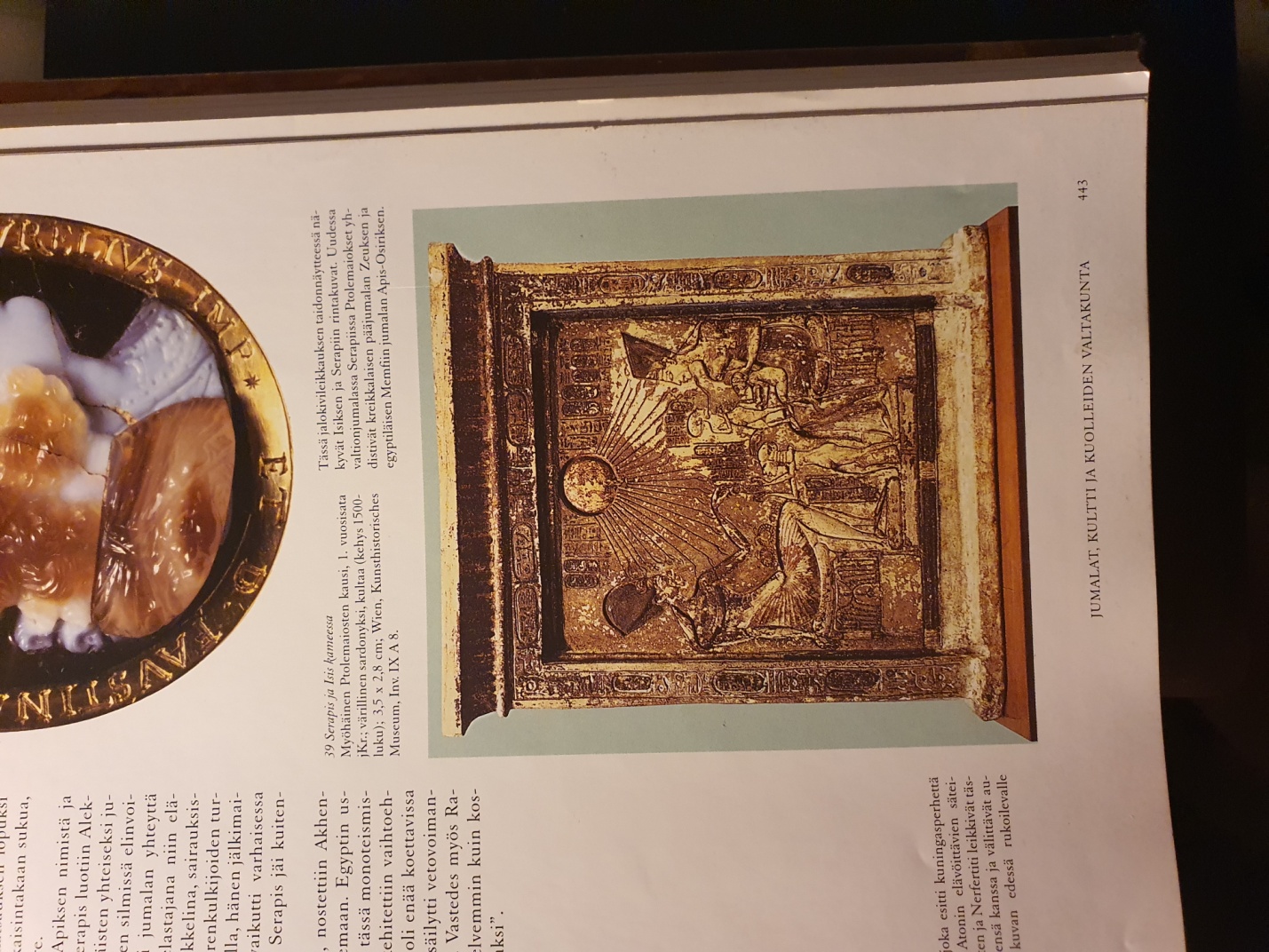 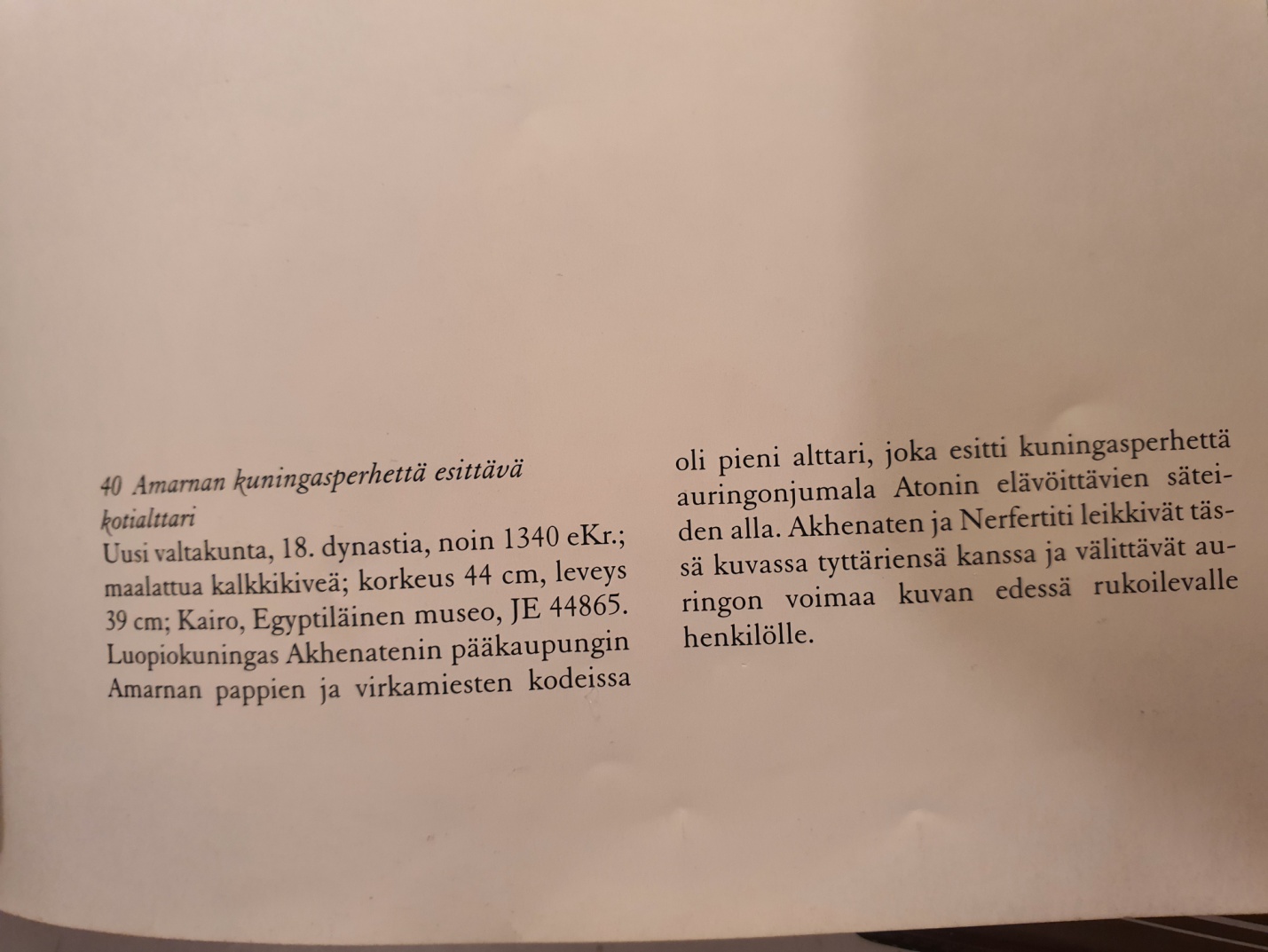 